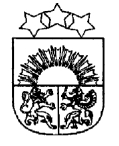 LATVIJAS  REPUBLIKA  KRĀSLAVAS  NOVADSKRĀSLAVAS  NOVADA  DOMEReģ. Nr. 90001267487Rīgas iela 51, Krāslava, Krāslavas nov., LV-5601. Tālrunis +371 65624383, fakss +371 65681772e-pasts: dome@kraslava.lvKrāslavāSĒDES  PROTOKOLS2016.gada 28.janvārī                                            				 	    	 Nr.1Sēde sasaukta	 Rīgas ielā 51, Krāslavā, plkst.1400Sēdi atklāj plkst.1400Sēdi vada 	– novada domes priekšsēdētājs Gunārs UpenieksProtokolē 	– domes lietvede Ārija LeonovičaPiedalās: 	  Deputāti- Vera Bīriņa, Jāzeps Dobkevičs, Aleksandrs Jevtušoks, Raimonds Kalvišs, Aivars Krūmiņš, Viktorija Lene, Antons Ļaksa, Viktors Moisejs, Juris Saksons, Jānis Tukāns,  Gunārs Upenieks, Viktorija Vengreviča, Ēriks ZaikovskisPašvaldības administrācijas darbinieki: J.Geiba		- izpilddirektorsJ.Mančinskis		- izpilddirektora vietnieksV.Aišpurs		- Administratīvās nodaļas vadītājsI.Hmeļņicka		- izpilddirektora vietniece finanšu un budžeta jautājumosI.Danovska		- Būvvaldes vadītājaI.Dzalbe		- attīstības nodaļas vadītājaL.Miglāne		- izglītības un kultūras nodaļas vadītājaE.Ciganovičs		- juriskonsultsJ.Križanovska		- grāmatvedības nodaļas vadītājaI.Kavinska		- sabiedrisko attiecību speciālisteG.Grišāne		- Skaistas un Kalniešu pagastu pārvalžu vadītājaT.Kozačuka		- TIC vadītājaČ.Kozlovska		- Krāslavas gr.Plāteru v.n. Poļu pamatskolas direktoreR.Livča		- Kalniešu pamatskolas direktoreR.Stankevičs		- Latvijas poļu savienības priekšsēdētājsK.Kuņicka		- TV Akcenty Polskie redaktoreH.Meinards		- TV Akcenty Polskie operatorsNepiedalās - Vjačeslavs Aprups (komandējumā) Vitālijs Aišpurs (komandējumā)  Sēdes vadītājs G.Upenieks piedāvā veikt izmaiņas sēdes darba kārtībā un iekļaut:papildpunktu Nr.18.5 „ Par Krāslavas novada pašvaldības nekustamā īpašuma atsavināšanu”;papildjautājumu Nr.31 “Par speciālo atļauju (licenču) komercdarbībai zvejniecībā izsniegšanu”;papildjautājumu Nr.32 “Par Krāslavas novada pašvaldības saistošajiem noteikumiem Nr.2016/2 „Par sadzīves atkritumu apsaimniekošanu Krāslavas novada administratīvajā teritorijā“”Deputāts R.Kalvišs izsaka priekšlikumu neiekļaut sēdes darba kārtībā jautājumu par Krāslavas novada saistošajiem noteikumiem Nr.2016/2 „Par sadzīves atkritumu apsaimniekošanu Krāslavas novada administratīvajā teritorijā“.Deputāte V.Vengreviča kā Plānošanas un infrastruktūras attīstības komitejas priekšsēdētāja lūdz iekļaut jautājumu darba kārtībā, jo minētie saistošie noteikumi tika izskatīti Plānošanas un infrastruktūras attīstības komitejā un virzīti apstiprināšanai domes sēdē.Deputāti A.Jevtušoks un V.Moisejs piedāvā iekļaut sēdes darba kārtībā jautājumu par saistošajiem noteikumiem Nr.2016/2 „Par sadzīves atkritumu apsaimniekošanu Krāslavas novada administratīvajā teritorijā“.Sēdes vadītājs G.Upenieks piedāvā veikt balsojumu par jautājuma iekļaušanu domes sēdes darba kārtībā.Balso par jautājuma iekļaušanu sēdes darba kārtībā.Vārdiski un atklāti balsojot:par –  V.Bīriņa, J.Dobkevičs, A.Jevtušoks, A.Krūmiņš, V.Lene, A.Ļaksa, V.Moisejs,  J.Saksons,           J.Tukāns, G.Upenieks, V.Vengreviča, Ē.Zaikovskispret - R.Kalvišs atturas - navAtklāti balsojot, par – 12, pret – 1, atturas – nav, Krāslavas novada dome nolemj:	Iekļaut domes sēdes darba kārtībā papildjautājumu par Krāslavas novada saistošajiem noteikumiem noteikumiem Nr.2016/2 „Par sadzīves atkritumu apsaimniekošanu Krāslavas novada administratīvajā teritorijā“.Sēdes vadītājs G.Upenieks piedāvā veikt balsojumu par visu domes sēdes darba kārtību ar papildinājumiem.Vārdiski un atklāti balsojot:par –  V.Bīriņa, J.Dobkevičs, A.Jevtušoks, R.Kalvišs, A.Krūmiņš, V.Lene, A.Ļaksa, V.Moisejs,            J.Saksons, J.Tukāns, G.Upenieks, V.Vengreviča, Ē.Zaikovskispret - navatturas - navAtklāti balsojot, par – 13, pret – nav, atturas – nav, Krāslavas novada dome nolemj:Apstiprināt sēdes darba kārtību ar papildinājumiem.Darba kārtība:Par deklarētās dzīvesvietas ziņu anulēšanuDzīvokļu jautājumiPar izmaiņām Dzīvokļu komisijas sastāvāZemes jautājumiAdresācijas jautājumiPar zemes gabala sadalīšanuPar piemiņas plāksnes uzstādīšanuPar Revīzijas darba plāna 2016.gadam apstiprināšanuPar nekustamā īpašuma nosacīto cenuPar finansējuma piešķiršanuPar samaksas atgūšanu no vecākiem par ārpusģimenes aprūpes pakalpojumiemPar Kalniešu pamatskolas likvidācijuPar Sauleskana sākumskolas likvidācijuPar Skaistas sākumskolas likvidācijuPar Krāslavas gr.Plāteru v.n. Poļu pamatskolas likvidācijuPar mērķdotācijas sadalījumu pedagogu darba samaksai un valsts sociālās apdrošināšanas obligātajām iemaksāmPar mērķdotācijas sadali Krāslavas novada māksliniecisko kolektīvu vadītāju atlīdzībaiPar Krāslavas novada pašvaldības nekustamā īpašuma atsavināšanuPar pašvaldībai piederošo ēku demontāžu Par pašvaldības nekustamā īpašuma nodošanu bezatlīdzības lietošanā Par grozījumiem Krāslavas novada domes lēmumosPar nedzīvojamo telpu nomu Par nekustamā īpašuma nodokļa parāda un nokavējuma naudas piedziņu bezstrīda kārtībāPar nekustamā īpašuma iegādi Par mērķdotācijas pašvaldību ceļiem (ielām)izlietošanas vidējā termiņa programmuKrāslavas novada pašvaldībā 2016. – 2018.gadamPar uzturēšanas izdevumiem pašvaldības iestādēsPar Krāslavas novada attīstības programmas 2012. – 2018.gadam aktualizēšanuPar grozījumiem Krāslavas novada domes darbinieku un pašvaldības iestādes “Sociālais dienests” amatu un algu sarakstāPar grozījumiem Krāslavas novada pašvaldības iestādes “Sociālais dienests” darbinieku amatu un algu sarakstāPar Krāslavas novada pašvaldības budžetu 2016.gadam Par speciālo atļauju (licenču) komercdarbībai zvejniecībā izsniegšanuPar Krāslavas novada pašvaldības saistošajiem noteikumiem Nr.2016/2 „Par sadzīves atkritumu apsaimniekošanu Krāslavas novada administratīvajā teritorijā“1.§Par deklarētās dzīvesvietas ziņu anulēšanuZiņo: G.UpenieksVārdiski un atklāti balsojot:par –  V.Bīriņa, J.Dobkevičs, A.Jevtušoks, R.Kalvišs, A.Krūmiņš, V.Lene, A.Ļaksa, V.Moisejs,            J.Saksons, J.Tukāns, G.Upenieks, V.Vengreviča, Ē.Zaikovskispret - navatturas - navAtklāti balsojot, par – 13, pret – nav, atturas – nav, Krāslavas novada dome nolemj:Pamatojoties uz LR Dzīvesvietas deklarēšanas likuma 12.panta pirmās daļas 2.punktu, anulēt ziņas par deklarēto dzīvesvietu Krāslavas novada pašvaldībā personām, kurām nav tiesiska pamata dzīvot deklarētajā dzīvesvietā:Ļubai V[..], Dārza ielā 56, Krāslavā;Dmitrijam B[..], Artilērijas ielā 5-51, Krāslavā;Ivanam Č[..], Izvaltas ielā 8-17, Krāslavā;Nikolajam Š[..], Rēzeknes ielā 6-37, Krāslavā;Ilona J[..], Dīķu ielā 3,c.Augstkalne, Ūdrīšu pag., Krāslavas nov.;Ričardam S[..], Dīķu ielā 3,c.Augstkalne, Ūdrīšu pag., Krāslavas nov.;Artūram Ž[..] ,"Gulbīši" , c.Aišpuri, Ūdrīšu pag. Krāslavas nov. Lēmuma projekta iesniedzējs:Domes priekšsēdētājs G.UpenieksLēmuma projektu sagatavoja:Domes administratore-lietvede I.Bidzāne2.§Dzīvokļu jautājumiZiņo: G.UpenieksVārdiski un atklāti balsojot:par –  V.Bīriņa, J.Dobkevičs, A.Jevtušoks, R.Kalvišs, A.Krūmiņš, V.Lene, A.Ļaksa, V.Moisejs,            J.Saksons, J.Tukāns, G.Upenieks, V.Vengreviča, Ē.Zaikovskispret - navatturas - navAtklāti balsojot, par – 13, pret – nav, atturas – nav, Krāslavas novada dome nolemj:1. Pamatojoties uz LR likumu “Par palīdzību dzīvokļa jautājumu risināšanā”, uzņemt dzīvokļa saņemšanas uzskaites rindā:-  Nadeždu K[..], deklarētā dzīvesvieta [..]., ģimenes sastāvs [..] cilvēki;-  Žannu L[..], deklarētā dzīvesvieta [..], ģimenes sastāvs [..] cilvēki;- Vadimu A[..], deklarētā dzīvesvieta [..]. (pie aizbildnes),      ģimenes sastāvs [..] cilvēks (pirmās kārtas rindā – bez vecāku gādības);-  Viktoru P[..], deklarētā dzīvesvieta [..]ģimenes sastāvs [..] cilvēks;-  Aļonu P[..], deklarētā dzīvesvieta [..], ģimenes sastāvs [..] cilvēki (pirmās    kārtas rindā – bērns invalīds);-  Romanu Č[..], deklarētā dzīvesvieta [..], ģimenes sastāvs [..] cilvēks    (pirmās kārtas rindā – pensionārs, maznodroš.persona);-  Rakeli Č[..], deklarētā dzīvesvieta [..], ģimenes sastāvs [..] cilvēki;-  Oksanu Č[..], deklarētā dzīvesvieta [..], ģimenes sastāvs [..] cilvēki;-  Jevgēniju R[..], deklarētā dzīvesvieta [..]., ģimenes sastāvs [..] cilvēki    (pirmās kārtas rindā – daudzbērnu ģimene);-  Nadeždu B[..], deklarētā dzīvesvieta [..], ģimenes sastāvs [..] cilvēki (pirmās    kārtas rindā – daudzbērnu ģimene);-  Gaļinu Š[..], deklarētā dzīvesvieta [..]., ģimenes sastāvs [..] cilvēks.2. Piešķirt Ņinai Ļ[..], deklarētā dzīvesvieta [..], 3-istabu dzīvokli Nr. [..]Vienības ielā [..]Krāslavā, kop.pl. 55,30 m2, ģimenes sastāvs [..] cilvēki. (Dzīvokļa saņemšanas uzskaites rindā no 11.01.2005.)	Noņemt Ņinu Ļ[..] no dzīvokļa saņemšanas uzskaites rindas.3. Piešķirt Pāvelam Š[..], deklarētā dzīvesvieta [..]pag., 2-istabu dzīvokli Nr. [..] m. [..], Robežnieku pag., kop.pl. 58,3 m2, ģimenes sastāvs [..] cilvēks.	Noņemt Pāvelu Š[..] no dzīvokļa saņemšanas uzskaites rindas.4. Noņemt no dzīvokļa saņemšanas uzskaites rindas Mariju Č[..] (mirusi 07.12.2015.).Lēmuma projekta iesniedzējsDomes priekšsēdētājs G.UpenieksLēmuma projektu sagatavoja:  dzīvokļu komisija3.§Par izmaiņām Dzīvokļu komisijas sastāvāZiņo: G.UpenieksDebatēs piedalās: V.VengrevičaVārdiski un atklāti balsojot:par –  V.Bīriņa, J.Dobkevičs, A.Jevtušoks, R.Kalvišs, A.Krūmiņš, V.Lene, A.Ļaksa, V.Moisejs,            J.Saksons, J.Tukāns, G.Upenieks, V.Vengreviča, Ē.Zaikovskispret - navatturas - navAtklāti balsojot, par – 13, pret – nav, atturas – nav, Krāslavas novada dome nolemj:Pamatojoties uz likuma “Par pašvaldībām” 21.panta pirmās daļas 24.punktu, Dzīvokļu komisijas priekšsēdētāja D.Dilbas 04.01.2016. iesniegumu, ar 2016.gada 1.februāri izslēgt no Krāslavas novada domes Dzīvokļu komisijas sastāva Donātu Dilbu.Iecelt Krāslavas novada domes Dzīvokļu komisijas sastāvā SIA “Krāslavas nami” pārstāvi Valdi Maļķeviču.Lēmuma projekta iesniedzējsDomes priekšsēdētājs G.UpenieksLēmuma projekta sagatavotājsAdministratīvā nodaļa4.§Zemes jautājumiZiņo: G.UpenieksVārdiski un atklāti balsojot:par –  V.Bīriņa, J.Dobkevičs, A.Jevtušoks, R.Kalvišs, A.Krūmiņš, V.Lene, A.Ļaksa, V.Moisejs,            J.Saksons, J.Tukāns, G.Upenieks, V.Vengreviča, Ē.Zaikovskispret - navatturas - navAtklāti balsojot, par – 13, pret – nav, atturas – nav, Krāslavas novada dome nolemj:1. Sakarā ar notikušo zemes vienības ar kadastra apzīmējumu 6001-002-0829 kadastrālo uzmērīšanu, precizēt zemes vienības ar kadastra apzīmējumu 6001-002-0829 Krāslavā, Kaplavas ielā 41 platību, kas sastāda 0,0768 ha (768 m2).2. Pamatojoties uz zemes īpašnieka Nikolaja P[..] 14.12.2015. iesniegumu, saskaņā ar 2006.gada 20.jūnija Ministru kabineta noteikumiem Nr.496 „Nekustamā īpašuma lietošanas mērķu klasifikācija un nekustamā īpašuma lietošanas mērķu noteikšanas un maiņas kārtība”, mainīt lietošanas mērķi Krāslavas novada Krāslavas pagasta zemes vienībai 3,2 ha platībā ar kadastra apzīmējumu 6078-003-0095 no „individuālo dzīvojamo māju apbūve” (kods 0601) uz „zeme, uz kuras galvenā saimnieciskā darbība ir lauksaimniecība” (kods 0101), kas ir saskaņā ar apstiprināto Krāslavas novada teritorijas plānojumu.3. Pamatojoties uz zemes nomnieka Jevgēnija B[..] 09.12.2015. iesniegumu, saskaņā ar 2006.gada 20.jūnija Ministru kabineta noteikumiem Nr.496 „Nekustamā īpašuma lietošanas mērķu klasifikācija un nekustamā īpašuma lietošanas mērķu noteikšanas un maiņas kārtība”, mainīt lietošanas mērķi Krāslavas novada Kalniešu pagasta zemes vienībai 0,5 ha platībā ar kadastra apzīmējumu 6068-001-0200 no „individuālo dzīvojamo māju apbūve” (kods 0601) uz „zeme, uz kuras galvenā saimnieciskā darbība ir lauksaimniecība” (kods 0101), kas ir saskaņā ar apstiprināto Krāslavas novada teritorijas plānojumu.4. Pamatojoties uz zemes īpašnieku Viktora K[..] un Andra K[..] 12.01.2016. iesniegumu, saskaņā ar 2006.gada 20.jūnija Ministru kabineta noteikumiem Nr.496 „Nekustamā īpašuma lietošanas mērķu klasifikācija un nekustamā īpašuma lietošanas mērķu noteikšanas un maiņas kārtība”, mainīt lietošanas mērķi zemes vienībai 1,3272 ha (13272 m2) platībā ar kadastra apzīmējumu 6001-002-1304 Krāslavā, Sporta ielā 8B no „individuālo dzīvojamo māju apbūve” (kods 0601) uz „dabas pamatnes, parki, zaļās zonas un citas rekreācijas nozīmes objektu teritorijas, ja tajās atļautā saimnieciskā darbība nav pieskaitāma pie kāda cita klasifikācijā norādīta lietošanas mērķa” (kods 0501), kas ir saskaņā ar apstiprināto Krāslavas novada teritorijas plānojumu.5. Pamatojoties uz zemes īpašnieka Uļjanas C[..] 04.01.2016. iesniegumu, saskaņā ar 2006.gada 20.jūnija Ministru kabineta noteikumiem Nr.496 „Nekustamā īpašuma lietošanas mērķu klasifikācija un nekustamā īpašuma lietošanas mērķu noteikšanas un maiņas kārtība”, mainīt lietošanas mērķi zemes vienībai 4,1401 ha (41401 m2) platībā ar kadastra apzīmējumu 6001-002-1336 Krāslavā, Rēzeknes ielā 57, zemes vienībai 1,3971 ha (13971 m2) platībā ar kadastra apzīmējumu 6001-002-1803 Krāslavā, Indras ielā 11C, no „individuālo dzīvojamo māju apbūve” (kods 0601) uz „dabas pamatnes, parki, zaļās zonas un citas rekreācijas nozīmes objektu teritorijas, ja tajās atļautā saimnieciskā darbība nav pieskaitāma pie kāda cita klasifikācijā norādīta lietošanas mērķa” (kods 0501), kas ir saskaņā ar apstiprināto Krāslavas novada teritorijas plānojumu.6. Pamatojoties uz SIA „Dridzmalas” īpašnieka Māra L[..] 15.12.2015. iesniegumu, iznomāt SIA „Dridzmalas”, reģistrācijas Nr.41503055444, juridiskā adrese: Krāslavas novads, Skaistas pagasts, c.Trapciški, „Malaines”, Krāslavas novada pašvaldībai piekritīgo zemes vienību 1,6 ha platībā ar kadastra apzīmējumu 6088-008-0085 Skaistas pagastā uz 5 gadiem, nosakot nomas maksu 0,5% apmērā no zemes kadastrālās vērtības gadā, saskaņā ar MK noteikumu Nr.735 „Noteikumi par publiskas personas zemes nomu” 18.1.punktu. Zemes lietošanas mērķis – zeme, uz kuras galvenā saimnieciskā darbība ir lauksaimniecība (kods 0101).7. Pamatojoties uz Dementija K[..] 16.12.2015. iesniegumu, grozīt 28.02.2013. Robežnieku pagasta lauku apvidus zemes nomas līgumu Nr.64-K. Samazināt Dementijam K[..], personas kods [..], dzīvo Krāslavas novadā, [..]”, iznomātās zemes platību, atstājot nomas lietošanā zemes vienības ar kadastra apzīmējumu 6086-001-0096 daļu 1,0 ha platībā saskaņā ar grafisko pielikumu.8. Pamatojoties uz Pjotra L[..] 17.12.2015. iesniegumu, iznomāt Pjotram L[..], personas kods [..], dzīvo [..]pagastā, Krāslavas novadā, Krāslavas novada pašvaldībai piekritīgo zemes vienību 1,54 ha platībā ar kadastra apzīmējumu 6086-006-0452 Robežnieku pagastā uz 5 gadiem, nosakot nomas maksu 0,5% apmērā no zemes kadastrālās vērtības gadā, saskaņā ar MK noteikumu Nr.735 „Noteikumi par publiskas personas zemes nomu” 18.1.punktu. Zemes lietošanas mērķis – zeme, uz kuras galvenā saimnieciskā darbība ir lauksaimniecība (kods 0101).9. Pamatojoties uz Marijas N[..] 16.12.2015.iesniegumu, lauzt 30.11.2007. Skaistas pagasta lauku apvidus zemes nomas līgumu Nr.63. Izbeigt Marijai N[..], personas kods [..], nomas tiesības uz zemes vienību ar kadastra apzīmējumu 6088-006-0098 Krāslavas novada Skaistas pagastā.10. Pamatojoties uz Z/S „Druviņi” īpašnieka Ernesta M[..] 16.12.2015. iesniegumu, iznomāt Z/S „Druviņi”, reģistrācijas Nr.41501015076, juridiskā adrese: Krāslavas novads, Skaistas pagasts, c.Skaista, Ezeru iela 1, Krāslavas novada pašvaldībai piekritīgo zemes vienību 2,5 ha platībā ar kadastra apzīmējumu 6088-006-0098 Skaistas pagastā uz 5 gadiem, nosakot nomas maksu 0,5% apmērā no zemes kadastrālās vērtības gadā, saskaņā ar MK noteikumu Nr.735 „Noteikumi par publiskas personas zemes nomu” 18.1.punktu. Zemes lietošanas mērķis – zeme, uz kuras galvenā saimnieciskā darbība ir lauksaimniecība (kods 0101).11. Pamatojoties uz Lūcijas T[..]28.12.2015. iesniegumu, iznomāt Lūcijai T[..], personas kods [..], dzīvo Krāslavas novadā, c. [..] Krāslavas novada pašvaldībai piekritīgo zemes vienību 0,0995 ha (995 m2) platībā ar kadastra apzīmējumu 6001-002-0999 Krāslavā, Sila ielā 35 uz 5 gadiem, nosakot nomas maksu 1,5% apmērā no zemes kadastrālās vērtības gadā saskaņā ar MK noteikumu Nr.735 „Noteikumi par publiskas personas zemes nomu” 7.2.punktu. Zemes lietošanas mērķis – individuālo dzīvojamo māju apbūve (kods 0601). Uz zemes vienības ar kadastra apzīmējumu 6001-002-0999 atrodas Lūcijai T[..]piederošas būves saskaņā ar zemesgrāmatas apliecību.12. Pamatojoties uz Olgas K[..] 29.12.2015. iesniegumu, lauzt 28.11.2007. Krāslavas pagasta lauku apvidus zemes nomas līgumu Nr.103. Izbeigt Olgai K[..], personas kods [..], nomas tiesības uz zemes vienību ar kadastra apzīmējumu 6078-001-0849 Krāslavas novada Krāslavas pagastā.13. Pamatojoties uz Matīsa S[..] 16.12.2015.iesniegumu, iznomāt Matīsam S[..], personas kods [..], dzīvo [..]”, Krāslavas novada pašvaldībai piekritīgo zemes vienību 1,0 ha platībā ar kadastra apzīmējumu 6068-004-0458 Krāslavas novada Kalniešu pagastā uz 5 gadiem, nosakot nomas maksu 1,5% apmērā no zemes kadastrālās vērtības gadā, piemērojot koeficientu 1,5 sakarā ar to, ka uz zemesgabala atrodas būves, kuras ir ierakstāmas, bet nav ierakstītas zemesgrāmatā, saskaņā ar MK noteikumu Nr.735 „Noteikumi par publiskas personas zemes nomu” 7.2.punktu, 9.1.punktu. Zemes lietošanas mērķis – zeme, uz kuras galvenā saimnieciskā darbība ir lauksaimniecība (kods 0101). Uz zemes vienības ar kadastra apzīmējumu 6068-004-0458 atrodas Matīsa S[..] valdījumā esošas ēkas saskaņā ar Kalniešu pagasta pārvaldes 2015.gada 17.decembra izziņu Nr.1.6/57.14. Sakarā ar to, ka zemes vienības ar kadastra apzīmējumiem 6096-008-0578 un 6096-008-0616 tika apvienotas vienā gabalā, kā arī tika piešķirts jauns kadastra apzīmējums, lauzt 02.09.2013. Ūdrīšu pagasta lauku apvidus zemes nomas līgumu Nr.128. Izbeigt Jeļenai M[..], personas kods [..], ar 31.12.2015. nomas tiesības uz zemes vienībām ar kadastra apzīmējumiem 6096-008-0578 un 6096-008-0616 Krāslavas novada Ūdrīšu pagastā. Iznomāt Jeļenai M[..], personas kods [..], dzīvo [..], Krāslavas novada pašvaldībai piekritīgo zemes vienību 0,10 ha platībā ar kadastra apzīmējumu 6096-008-0357 Krāslavas novada Ūdrīšu pagastā uz 10 gadiem ar apbūves tiesībām (17.07.2013. būvju piesaistes plāns), nosakot nomas maksu 1,5% apmērā no zemes kadastrālās vērtības gadā, saskaņā ar MK noteikumu Nr.735 „Noteikumi par publiskas personas zemes nomu” 18.3.punktu. Zemes lietošanas mērķis – individuālo dzīvojamo māju apbūve (kods 0601).15. Pamatojoties uz Antoņinas P[..] 07.01.2016.iesniegumu, iznomāt Antoņinai P[..], personas kods [..], dzīvo [..]”, Krāslavas novada pašvaldībai piekritīgo zemes vienību 1,2 ha platībā ar kadastra apzīmējumu 6086-003-0104 Krāslavas novada Robežnieku pagastā uz 5 gadiem, nosakot nomas maksu 1,5% apmērā no zemes kadastrālās vērtības gadā, piemērojot koeficientu 1,5 sakarā ar to, ka uz zemesgabala atrodas būves, kuras ir ierakstāmas, bet nav ierakstītas zemesgrāmatā, saskaņā ar MK noteikumu Nr.735 „Noteikumi par publiskas personas zemes nomu” 7.2.punktu, 9.1.punktu. Zemes lietošanas mērķis – zeme, uz kuras galvenā saimnieciskā darbība ir lauksaimniecība (kods 0101). Uz zemes vienības ar kadastra apzīmējumu 6086-003-0104 atrodas Antoņinas P[..] valdījumā esoša dzīvojamā māja ar saimniecības ēkām saskaņā ar Robežnieku pagasta pārvaldes 07.01.2016. izziņu Nr.3.10/1.16. Pamatojoties uz Večeslava B[..] 12.01.2016. iesniegumu, izbeigt Večeslavam B[..], personas kods [..], nomas tiesības uz zemes vienību ar kadastra apzīmējumu 6096-001-0118 Krāslavas novada Ūdrīšu pagastā.17. Pamatojoties uz Aigara J[..] 12.01.2016. iesniegumu, iznomāt Aigaram J[..], personas kods [..], dzīvo [..], rezerves zemes fondā ieskaitīto zemes vienību 2,2 ha platībā ar kadastra apzīmējumu 6096-001-0118 Krāslavas novada Ūdrīšu pagastā uz 5 gadiem, nosakot nomas maksu 0,5% apmērā no zemes kadastrālās vērtības gadā, saskaņā ar MK noteikumu Nr.735 „Noteikumi par publiskas personas zemes nomu” 18.1.punktu. Zemes lietošanas mērķis – zeme, uz kuras galvenā saimnieciskā darbība ir lauksaimniecība (kods 0101). Noteikt, ka pašvaldība var vienpusējā kārtā izbeigt zemes nomas tiesībās uz zemes vienību ar kadastra apzīmējumu 6096-001-0118 gadījumā, ja minētā zemes vienība ir nepieciešama Zemes pārvaldības likumā norādīto mērķu realizācijai.18. Pamatojoties uz Zojas B[..] 05.01.2016.iesniegumu, iznomāt Zojai B[..], personas kods [..], dzīvo [..], Krāslavas novada pašvaldībai piekritīgo zemes vienību 0,2 ha platībā ar kadastra Nr.6048-002-3239 Krāslavas novada Aulejas pagastā uz 5 gadiem, nosakot nomas maksu 1,5% apmērā no zemes kadastrālās vērtības gadā, piemērojot koeficientu 1,5 sakarā ar to, ka uz zemesgabala atrodas būves, kuras ir ierakstāmas, bet nav ierakstītas zemesgrāmatā, saskaņā ar MK noteikumu Nr.735 „Noteikumi par publiskas personas zemes nomu” 7.2.punktu, 9.1.punktu. Zemesgabala lietošanas mērķis – zeme, uz kuras galvenā saimnieciskā darbība ir lauksaimniecība (kods 0101). Uz zemes vienības ar kadastra Nr.6048-002-3239 atrodas Zojas B[..] valdījumā esošas ēkas un būves saskaņā ar Aulejas pagasta pārvaldes 05.01.2016.izziņu Nr.1.9/1. 19. Pamatojoties uz Svetlanas K[..] 14.12.2015.iesniegumu, iznomāt Svetlanai K[..], personas kods [..], dzīvo [..]”, Krāslavas novada pašvaldībai piekritīgas zemes vienības 0,6 ha platībā ar kadastra apzīmējumu 6084-003-0642, 1,4 ha platībā ar kadastra apzīmējumu 6084-003-0029, kā arī Krāslavas novada pašvaldībai piekritīgas zemes vienības 0 ar kadastra apzīmējumu 6084-001-0085 daļu 4,0 ha platībā Krāslavas novada Piedrujas pagastā uz 5 gadiem, nosakot nomas maksu 0,5% apmērā no zemes kadastrālās vērtības gadā, saskaņā ar MK noteikumu Nr.735 „Noteikumi par publiskas personas zemes nomu” 18.1.punktu. Zemes lietošanas mērķis – zeme, uz kuras galvenā saimnieciskā darbība ir lauksaimniecība (kods 0101).20. Pamatojoties uz Jurija Š[..] 15.12.2015.iesniegumu, iznomāt Jurijam Š[..], personas kods [..], dzīvo [..], Krāslavas novada pašvaldībai piekritīgo zemes vienību 1,3 ha platībā ar kadastra apzīmējumu 6084-001-3018 Piedrujas pagastā uz 5 gadiem, nosakot nomas maksu 0,5% apmērā no zemes kadastrālās vērtības gadā, saskaņā ar MK noteikumu Nr.735 „Noteikumi par publiskas personas zemes nomu” 18.1.punktu. Zemes lietošanas mērķis – zeme, uz kuras galvenā saimnieciskā darbība ir lauksaimniecība (kods 0101).21. Pamatojoties uz Irēnas Š[..] 05.01.2016.iesniegumu, grozīt 01.07.2009. Robežnieku pagasta lauku apvidus zemes nomas līgumu Nr.46-S. Izbeigt Irēnai Š[..], personas kods [..], nomas tiesības uz zemes vienību ar kadastra apzīmējumu 6086-006-0093 Krāslavas novada Robežnieku pagastā.22. Pamatojoties uz Sergeja J[..] 15.01.2016.iesniegumu, iznomāt Sergejam J[..], personas kods [..], dzīvo [..], Krāslavas novada pašvaldībai piekritīgo zemes vienību 1,7 ha platībā ar kadastra apzīmējumu 6086-008-0024 Robežnieku pagastā uz 5 gadiem, nosakot nomas maksu 0,5% apmērā no zemes kadastrālās vērtības gadā, saskaņā ar MK noteikumu Nr.735 „Noteikumi par publiskas personas zemes nomu” 18.1.punktu. Zemes lietošanas mērķis – zeme, uz kuras galvenā saimnieciskā darbība ir lauksaimniecība (kods 0101).23. Pamatojoties uz Igora J[..] 15.01.2016.iesniegumu, iznomāt Igoram J[..], personas kods [..], dzīvo [..], Krāslavas novada pašvaldībai piekritīgās zemes vienības ar kadastra apzīmējumu 6086-006-0121 daļu 2,1 ha platībā Robežnieku pagastā uz 5 gadiem, nosakot nomas maksu 0,5% apmērā no zemes kadastrālās vērtības gadā, saskaņā ar MK noteikumu Nr.735 „Noteikumi par publiskas personas zemes nomu” 18.1.punktu. Zemes lietošanas mērķis – zeme, uz kuras galvenā saimnieciskā darbība ir lauksaimniecība (kods 0101).24. Pamatojoties uz Anatolija A[..] 12.01.2016.iesniegumu, iznomāt Anatolijam A[..], personas kods [..], dzīvo [..] Krāslavas novada pašvaldībai piekritīgās zemes vienības 0,3 ha platībā ar kadastra apzīmējumu 6084-003-3054 un 0,7 ha platībā ar kadastra apzīmējumu 6084-003-3058 Krāslavas novada Piedrujas pagastā uz 5 gadiem, nosakot nomas maksu 0,5% apmērā no zemes kadastrālās vērtības gadā, saskaņā ar MK noteikumu Nr.735 „Noteikumi par publiskas personas zemes nomu” 18.1.punktu. Zemes lietošanas mērķis – zeme, uz kuras galvenā saimnieciskā darbība ir lauksaimniecība (kods 0101).25. Pamatojoties uz Kaplavas pagasta pārvaldes 21.01.2016. vēstuli Nr.13.2/01, sakarā ar to, ka būves uz zemes vienības ar kadastra apzīmējumu 6070-005-0141 tika nojauktas, grozīt 17.04.2014. Kaplavas pagasta lauku apvidus zemes nomas līgumu Nr.113. Noteikt Jeļenai M[..], personas kods [..], nomas maksu par zemes vienību ar kadastra apzīmējumu 6070-005-0141 Krāslavas novada Kaplavas pagastā 0,5% apmērā no zemes kadastrālās vērtības gadā, saskaņā ar MK noteikumu Nr.735 „Noteikumi par publiskas personas zemes nomu” 18.1.punktu. Zemes lietošanas mērķis – zeme, uz kuras galvenā saimnieciskā darbība ir lauksaimniecība (kods 0101).26. Saskaņā ar Anatolija G[..] 14.12.2015.personīgo iesniegumu, lauzt 05.03.2007. Indras pagasta lauku apvidus zemes nomas līgumu Nr.11. Izbeigt Anatolijam G[..], personas kods [..], zemes nomas līguma tiesības uz zemes vienību ar kadastra apzīmējumu 60620040285  Krāslavas novada Indras  pagastā.27. Saskaņā ar Z/S ‘’Valodzīte’’ īpašnieka Nikolaja U[..] 14.12.2015. personīgo iesniegumu, noslēgt ar Z/S ‘’Valodzīte’’ Reģ.Nr.LV41501017518, adrese Jaunatnes iela-3 c. Indra Krāslavas novads, lauku apvidus zemes nomas līgumu uz Krāslavas novada pašvaldībai piekritīgu zemes vienību 3,24 ha platība ar kadastra apzīmējumu 60620040285, Krāslavas novada Indras  pagastā uz 10 gadiem, nosakot nomas maksu 0,5% apmērā no zemes kadastrālās vērtības gadā, pamatojoties uz MK noteikumu Nr.735 ‘’Noteikumi par valsts un pašvaldības zemes nomu” 18.1 punktu. Zemes lietošanas mērķis – zeme, uz kuras galvenā saimnieciskā darbība ir lauksaimniecība (kods 0101).28. Pamatojoties uz Eduarda T[..] 05.01.2016.iesniegumu, iznomāt Eduardam T[..], personas kods [..], dzīvo [..], Krāslavas novada pašvaldībai piekritīgās zemes vienības ar kadastra apzīmējumu 6086-006-0093 daļu 6,6 ha platībā Robežnieku pagastā uz 5 gadiem, nosakot nomas maksu 0,5% apmērā no zemes kadastrālās vērtības gadā, saskaņā ar MK noteikumu Nr.735 „Noteikumi par publiskas personas zemes nomu” 18.1.punktu. Zemes lietošanas mērķis – zeme, uz kuras galvenā saimnieciskā darbība ir lauksaimniecība (kods 0101).29. Pamatojoties uz Viktora K[..] 07.01.2016.iesniegumu, iznomāt Viktoram K[..], personas kods [..], dzīvo [..], Krāslavas novada pašvaldībai piekritīgās zemes vienības ar kadastra apzīmējumu 6086-006-0093 daļu 13.1 ha platībā Robežnieku pagastā uz 5 gadiem, nosakot nomas maksu 0,5% apmērā no zemes kadastrālās vērtības gadā, saskaņā ar MK noteikumu Nr.735 „Noteikumi par publiskas personas zemes nomu” 18.1.punktu. Zemes lietošanas mērķis – zeme, uz kuras galvenā saimnieciskā darbība ir lauksaimniecība (kods 0101).Lēmuma projekta iesniedzējsDomes priekšsēdētājs G.UpenieksLēmuma projekta sagatavotājsZemes lietu speciālists I.Skerškāns5.§Adresācijas jautājumiZiņo: G.UpenieksVārdiski un atklāti balsojot:par –  V.Bīriņa, J.Dobkevičs, A.Jevtušoks, R.Kalvišs, A.Krūmiņš, V.Lene, A.Ļaksa, V.Moisejs,            J.Saksons, J.Tukāns, G.Upenieks, V.Vengreviča, Ē.Zaikovskispret - navatturas - navAtklāti balsojot, par – 13, pret – nav, atturas – nav, Krāslavas novada dome nolemj:1. Pamatojoties uz zemes īpašnieka Arvīda D[..] 14.12.2015. iesniegumu, sakarā ar zemes īpašuma „Lidas”, kadastra Nr.6048-003-0156, sadalīšanu un zemes vienības ar kadastra apzīmējumu 6048-003-0040 atdalīšanu, saskaņā ar 08.12.2015. MK noteikumu Nr.698 „Adresācijas noteikumi” 2.9.punktu, piešķirt Krāslavas novada Aulejas pagasta jaunizveidotajam zemes īpašumam, kura sastāvā ir zemes vienība ar kadastra apzīmējumu 6048-003-0040, nosaukumu „Mežnoras”.2. Pamatojoties uz zemes īpašnieces Marijas S[..] pilnvarotās personas Jurija S[..] 15.12.2015. iesniegumu, sakarā ar zemes īpašuma „Strazdi”, kadastra Nr.6096-008-0053, sadalīšanu un zemes vienības ar kadastra apzīmējumu 6096-008-0055 atdalīšanu, saskaņā ar 08.12.2015. MK noteikumu Nr.698 „Adresācijas noteikumi” 2.9.punktu, piešķirt Krāslavas novada Ūdrīšu pagasta jaunizveidotajam zemes īpašumam, kura sastāvā ir zemes vienība ar kadastra apzīmējumu 6096-008-0055, nosaukumu „Strazdi 3”.3. Pamatojoties uz Anatolija G[..] 04.01.2016. iesniegumu, sakarā ar zemes īpašuma tiesību nostiprināšanu zemesgrāmatā, saskaņā ar 08.12.2015. MK noteikumu Nr.698 „Adresācijas noteikumi” 2.9.punktu, piešķirt Krāslavas novada Kaplavas pagasta zemes īpašumam ar kadastra Nr.6070-003-0084, kura sastāvā ir zemes vienība ar kadastra apzīmējumu 6070-003-0084, nosaukumu „Ošiņi”.4. Pamatojoties uz zemes īpašnieka Jevgēnija S[..] 14.01.2016. iesniegumu, sakarā ar zemes īpašuma „Čiekurkalni”, kadastra Nr.6062-007-0171, sadalīšanu un zemes vienības ar kadastra apzīmējumu 6062-007-0173 atdalīšanu, saskaņā ar 08.12.2015. MK noteikumu Nr.698 „Adresācijas noteikumi” 2.9.punktu, piešķirt Krāslavas novada Indras pagasta jaunizveidotajam zemes īpašumam, kura sastāvā ir zemes vienība ar kadastra apzīmējumu 6062-007-0173, nosaukumu „Čiekurkalniņi”.5. Sakarā ar Krāslavas novada pašvaldības zemes īpašuma „Robežmalas”, kadastra Nr.6086-005-0315, sadalīšanu un zemes vienības ar kadastra apzīmējumu 6086-004-0828 atdalīšanu, saskaņā ar 08.12.2015. MK noteikumu Nr.698 „Adresācijas noteikumi” 2.9.punktu, piešķirt Krāslavas novada Robežnieku pagasta jaunizveidotajam zemes īpašumam, kura sastāvā ir zemes vienība ar kadastra apzīmējumu 6086-004-0828, nosaukumu „Krāces”.6. Pamatojoties uz Jurija M[..] 22.01.2016. iesniegumu, sakarā ar zemes īpašuma „Atmiņas”, kadastra Nr.6086-001-0287, sadalīšanu un zemes vienību ar kadastra apzīmējumiem 6086-005-0200 un 6086-005-0242 atdalīšanu, saskaņā ar 08.12.2015. MK noteikumu Nr.698 „Adresācijas noteikumi” 2.9.punktu, piešķirt Krāslavas novada Robežnieku pagasta jaunizveidotajam zemes īpašumam, kura sastāvā ir zemes vienības ar kadastra apzīmējumu apzīmējumiem 6086-005-0200 un 6086-005-0242, nosaukumu „Eži”.7. Sakarā ar adrešu datu kārtošanu, saskaņā ar 08.12.2015. MK noteikumu Nr.698 „Adresācijas noteikumi” 2.8., 2.9.punktiem, apstiprināt adresi Mednieku iela 2 , Krāslavā, Krāslavas novads, LV-5601 zemes vienībai ar kadastra apzīmējumu 6001-002-1680 un uz tās esošajām būvēm ar kadastra apzīmējumiem 6001-002-1680-001 un 6001-002-1680-002.8. Pamatojoties uz Eduarda B[..] 25.01.2016. iesniegumu, sakarā ar zemes īpašuma „Upmalas”, kadastra Nr.6096-010-0023, sadalīšanu un zemes vienību ar kadastra apzīmējumiem 6096-005-0182, 6096-010-0078, 6096-010-0109, 6096-010-0203 atdalīšanu, saskaņā ar 08.12.2015. MK noteikumu Nr.698 „Adresācijas noteikumi” 2.9.punktu, piešķirt Krāslavas novada Ūdrīšu pagasta jaunizveidotajam zemes īpašumam, kura sastāvā ir zemes vienības ar kadastra apzīmējumiem: 6096-005-0182, 6096-010-0078, 6096-010-0109, 6096-010-0203, nosaukumu „Upmalieši”.Lēmuma projekta iesniedzējsDomes priekšsēdētājs G.UpenieksLēmuma projekta sagatavotājsZemes lietu speciālists I.Skerškāns6.§Par zemes gabala sadalīšanuZiņo: G.UpenieksVārdiski un atklāti balsojot:par –  V.Bīriņa, J.Dobkevičs, A.Jevtušoks, R.Kalvišs, A.Krūmiņš, V.Lene, A.Ļaksa, V.Moisejs,            J.Saksons, J.Tukāns, G.Upenieks, V.Vengreviča, Ē.Zaikovskispret - navatturas - navAtklāti balsojot, par – 13, pret – nav, atturas – nav, Krāslavas novada dome nolemj:      Saskaņā ar “Zemes ierīcības likuma” 8.pantu,  atļaut zemes īpašuma “Kaktiņi”, Kaplavas pagastā, Krāslavas novadā  (zemes kadastra vienības Nr. 6070 002 0126) sadali  un zemes ierīcības projekta izstrādi. Pamatojums – zemesgrāmatu apliecība, zemes robežu plāns, pilnvarotas personas Andreja  G[..]  iesniegums.Zemes gabalu sadalīt atbilstoši pievienotajai shēmai un darba uzdevumam.Lēmuma projekta iesniedzējs:domes priekšsēdētājs G.UpenieksLēmuma projekta sagatavotājsBūvvaldes vad.I.Danovska7.§Par piemiņas plāksnes uzstādīšanuZiņo: G.UpenieksVārdiski un atklāti balsojot:par –  V.Bīriņa, J.Dobkevičs, A.Jevtušoks, R.Kalvišs, A.Krūmiņš, V.Lene, A.Ļaksa, V.Moisejs,            J.Saksons, J.Tukāns, G.Upenieks, V.Vengreviča, Ē.Zaikovskispret - navatturas - navAtklāti balsojot, par – 13, pret – nav, atturas – nav, Krāslavas novada dome nolemj:Atbalstīt piemiņas plāksnes Krāslavas skolotājam un novadpētniekam Ādolfam Pildegovičam uzstādīšanu Krāslavas pils kompleksa teritorijā.Lēmuma projekta iesniedzējs:Izglītības, kultūras un sporta jautājumu komiteja8.§Par Revīzijas darba plāna 2016.gadam apstiprināšanuZiņo: G.UpenieksVārdiski un atklāti balsojot:par –  V.Bīriņa, J.Dobkevičs, A.Jevtušoks, R.Kalvišs, A.Krūmiņš, V.Lene, A.Ļaksa, V.Moisejs,            J.Saksons, J.Tukāns, G.Upenieks, V.Vengreviča, Ē.Zaikovskispret - navatturas - navAtklāti balsojot, par – 13, pret – nav, atturas – nav, Krāslavas novada dome nolemj:Apstiprināt Revīzijas darba plānu 2016.gadam:    Lēmuma projekta iesniedzējs    Domes priekšsēdētājs G.Upenieks     Lēmuma projekta sagatavotājs     Revidente  L.Geiba9.§Par nekustamā īpašuma nosacīto cenuZiņo: G.UpenieksVārdiski un atklāti balsojot:par –  V.Bīriņa, J.Dobkevičs, A.Jevtušoks, R.Kalvišs, A.Krūmiņš, V.Lene, A.Ļaksa, V.Moisejs,            J.Saksons, J.Tukāns, G.Upenieks, V.Vengreviča, Ē.Zaikovskispret - navatturas - navAtklāti balsojot, par – 13, pret – nav, atturas – nav, Krāslavas novada dome nolemj:            Pamatojoties uz Publiskas personas mantas atsavināšanas likuma 8. panta trešo daļu un Krāslavas novada domes Privatizācijas komisijas 2016.gada 19.janvāra lēmumu (protokols Nr.1): Apstiprināt Krāslavas novada pašvaldībai piederošā nekustamā īpašuma – zemes gabala 1775 m2 platībā, Upes ielā 1, Krāslavā, Krāslavas novadā (kadastra numurs 6001 001 0317) nosacīto cenu EUR 2000,00 (divi tūkstoši euro 00 centi) apmērā. 2. Pašvaldības atsavināšanas izdevumu segšanai par šī lēmuma pirmajā punktā minētā nekustamā īpašuma atsavināšanu, ieskaitīt Krāslavas novada domes kontā 10 % no nekustamā īpašuma nosacītās cenas.Lēmuma projekta iesniedzējs:Finanšu komitejaLēmuma projektu sagatavoja:Administratīvās nodaļas vadītājs V.Aišpurs10.§Par finansējuma piešķiršanu10.1.Par finansējuma piešķiršanu Krāslavas Valsts ģimnāzijaiZiņo: G.UpenieksVārdiski un atklāti balsojot:par –  V.Bīriņa, J.Dobkevičs, A.Jevtušoks, R.Kalvišs, A.Krūmiņš, V.Lene, A.Ļaksa, V.Moisejs,            J.Saksons, J.Tukāns, G.Upenieks, V.Vengreviča, Ē.Zaikovskispret - navatturas - navAtklāti balsojot, par – 13, pret – nav, atturas – nav, Krāslavas novada dome nolemj:	Piešķirt finansējuma Krāslavas Valsts ģimnāzijai EUR 348,60 apmērā, lai apmaksātu Krāslavas Valsts ģimnāzijas 12.klases skolniecei Ingai O[..] ceļa izdevumus uz Valsts izlases matemātikā nodarbībām Rīgā. Naudas līdzekļus pārskaitīt Krāslavas Valsts ģimnāzijai.10.2.Par finansējuma piešķiršanu Biedrībai “SPORTISTS”Ziņo: G.UpenieksDebatēs piedalās: J.Tukāns, V.VengrevičaVārdiski un atklāti balsojot:par –  V.Bīriņa, J.Dobkevičs, A.Jevtušoks, R.Kalvišs, A.Krūmiņš, V.Lene, A.Ļaksa, V.Moisejs,            J.Saksons, J.Tukāns, G.Upenieks, V.Vengreviča, Ē.Zaikovskispret - navatturas - navAtklāti balsojot, par – 13, pret – nav, atturas – nav, Krāslavas novada dome nolemj:	Piešķirt finansējumu Biedrībai “SPORTISTS” EUR 1557,50 apmērā 2016.gadā ieplānoto pasākumu īstenošanai.10.3.Par finansējuma piešķiršanu mūzikas grupai “Wild Detroit Gang”Ziņo: G.UpenieksDebatēs piedalās: J.Tukāns, V.Vengreviča, Ē.ZaikovskisVārdiski un atklāti balsojot:par –  V.Bīriņa, J.Dobkevičs, A.Jevtušoks, R.Kalvišs, A.Krūmiņš, V.Lene, A.Ļaksa, V.Moisejs,            J.Saksons, J.Tukāns, G.Upenieks, V.Vengreviča, Ē.Zaikovskispret - navatturas - navAtklāti balsojot, par – 13, pret – nav, atturas – nav, Krāslavas novada dome nolemj:	Piešķirt finansējumu EUR 500 apmērā mūzikas grupai “Wild Detroit Gang” kopprojekta koncerta 2016.gada 23.aprīlī izdevumiem.Lēmuma projektu iesniedzējsFinanšu komitejaLēmuma projekta sagatavotājs:Izglītības, kultūras un sporta jautājumu komiteja10.4.Par finansējuma 2016.gadam piešķiršanu Krāslavas novada pensionāru biedrībaiZiņo: G.UpenieksVārdiski un atklāti balsojot:par –  V.Bīriņa, J.Dobkevičs, A.Jevtušoks, R.Kalvišs, A.Krūmiņš, V.Lene, A.Ļaksa, V.Moisejs,            J.Saksons, J.Tukāns, G.Upenieks, V.Vengreviča, Ē.Zaikovskispret - navatturas - navAtklāti balsojot, par – 13, pret – nav, atturas – nav, Krāslavas novada dome nolemj:Piešķirt Krāslavas novada pensionāru biedrībai 2016. gadā finansējumu EUR 700,00 (septiņi simti euro 00 centi) apmērā.10.5.Par finansējuma 2016.gadam piešķiršanubiedrībai ĢIMENES ATBALSTA CENTRS “ATVĒRTĪBA”Ziņo: G.UpenieksVārdiski un atklāti balsojot:par –  V.Bīriņa, J.Dobkevičs, A.Jevtušoks, R.Kalvišs, A.Krūmiņš, V.Lene, A.Ļaksa, V.Moisejs,            J.Saksons, J.Tukāns, G.Upenieks, V.Vengreviča, Ē.Zaikovskispret - navatturas - navAtklāti balsojot, par – 13, pret – nav, atturas – nav, Krāslavas novada dome nolemj:Piešķirt biedrībai ĢIMENES ATBALSTA CENTRS “ATVĒRTĪBA” 2016. gadā finansējumu EUR 900,00 (septiņi simti euro 00 centi) apmērā.10.6.Par finansējuma piešķiršanu invalīdu sporta un rehabilitācijas klubam „Krāslava”Ziņo: G.UpenieksVārdiski un atklāti balsojot:par –  V.Bīriņa, J.Dobkevičs, A.Jevtušoks, R.Kalvišs, A.Krūmiņš, V.Lene, A.Ļaksa, V.Moisejs,            J.Saksons, J.Tukāns, G.Upenieks, V.Vengreviča, Ē.Zaikovskispret - navatturas - navAtklāti balsojot, par – 13, pret – nav, atturas – nav, Krāslavas novada dome nolemj:Piešķirt Krāslavas novada invalīdu sporta un rehabilitācijas klubam „Krāslava” 2016. gadā finansējumu EUR 700,00 (septiņi simti euro 00 centi) apmērā.10.7.Par finansējuma piešķiršanu LSK Krāslavas, Dagdas, Aglonas novadu komitejaiZiņo: G.UpenieksVārdiski un atklāti balsojot:par –  V.Bīriņa, J.Dobkevičs, A.Jevtušoks, R.Kalvišs, A.Krūmiņš, V.Lene, A.Ļaksa, V.Moisejs,            J.Saksons, J.Tukāns, G.Upenieks, V.Vengreviča, Ē.Zaikovskispret - navatturas - navAtklāti balsojot, par – 13, pret – nav, atturas – nav, Krāslavas novada dome nolemj:Piešķirt LSK Krāslavas, Dagdas, Aglonas novadu komitejai 2016.gadā materiālu atbalstu EUR 700,00 (septiņi simti euro 00 centi) apmērā labdarības pasākumu un aktivitāšu līdzfinansēšanai. 10.8.Par papildfinansējuma piešķiršanu Krāslavas gr. Plāteru v.n. Poļu pamatskolaiZiņo: G.UpenieksVārdiski un atklāti balsojot:par –  V.Bīriņa, J.Dobkevičs, A.Jevtušoks, R.Kalvišs, A.Krūmiņš, V.Lene, A.Ļaksa, V.Moisejs,            J.Saksons, J.Tukāns, G.Upenieks, V.Vengreviča, Ē.Zaikovskispret - navatturas - navAtklāti balsojot, par – 13, pret – nav, atturas – nav, Krāslavas novada dome nolemj:Piešķirt papildfinansējumu Krāslavas gr. Plāteru v.n. Poļu pamatskolai EUR 1568,72 apmērā pirmsskolas skolotāja darba algai laika periodā no 2016.gada 1.janvāra līdz 2016.gada 31.augustam10.9.Par papildfinansējuma piešķiršanu Krāslavas Mākslas skolaiZiņo: G.UpenieksVārdiski un atklāti balsojot:par –  V.Bīriņa, J.Dobkevičs, A.Jevtušoks, R.Kalvišs, A.Krūmiņš, V.Lene, A.Ļaksa, V.Moisejs,            J.Saksons, J.Tukāns, G.Upenieks, V.Vengreviča, Ē.Zaikovskispret - navatturas - navAtklāti balsojot, par – 13, pret – nav, atturas – nav, Krāslavas novada dome nolemj:Piešķirt papildfinansējumu Krāslavas Mākslas skolai EUR 1082,00 apmērā skolas pedagogu darba samaksai laika periodā no 2016.gada 1.janvāra līdz 2016.gada 31.augustam.Lēmuma projekta iesniedzējs:Finanšu komitejaSociālo un veselības aizsardzības lietu komiteja11.§Par samaksas atgūšanu no vecākiem par ārpusģimenes aprūpes pakalpojumi	Ziņo: G.UpenieksVārdiski un atklāti balsojot:par –  V.Bīriņa, J.Dobkevičs, A.Jevtušoks, R.Kalvišs, A.Krūmiņš, V.Lene, A.Ļaksa, V.Moisejs,            J.Saksons, J.Tukāns, G.Upenieks, V.Vengreviča, Ē.Zaikovskispret - navatturas - navAtklāti balsojot, par – 13, pret – nav, atturas – nav, Krāslavas novada dome nolemj:11.1.Pamatojoties uz Bērnu tiesību aizsardzības likuma 30.panta pirmo un ceturto daļu, Ministru kabineta noteikumiem Nr.142  “Noteikumi par ārpusģimenes aprūpes pakalpojumu samaksas kārtību un apmēru”, Ministru kabineta noteikumiem Nr.37 “Noteikumi par minimālo uzturlīdzekļu apmēru bērnam” un noteikumiem “Kārtība, kādā Krāslavas novada pašvaldība organizēs samaksas atgūšanu no vecākiem par ārpusģimenes aprūpes pakalpojumiem”, sākot ar 2016.gada 1.janvāri Olgai R[..], personas kods [..], deklarētā dzīvesvieta: [..] Ūdrīšu pagasts, Krāslavas novads, faktiskā dzīves vieta: [..], Daugavpils, veikt ikmēneša maksājumu Krāslavas novada domei EUR 111,00 (viens simts vienpadsmit euro 00 eurocentu) apmērā par bērnam (Veronika M[..], personas kods [..]) sniegto ārpusģimenes aprūpes pakalpojumu KBSRC “Mūsmājas”.Maksājumu veikt līdz mēneša pēdējam datumam uz Valsts kases (kods TRELLV2X) norēķinu kontu: LV21 TREL9800380600210, saņēmējs KRĀSLAVAS NOVADA DOME (Rīgas iela 51, Krāslava), Reģistrācijas Nr. 90001267487.Lēmums pārsūdzams viena mēneša laikā no tā spēkā stāšanās Administratīvās rajona tiesas Rēzeknes tiesu namā (Atbrīvošanas alejā 88, Rēzeknē, LV-4601).11.2.Pamatojoties uz Bērnu tiesību aizsardzības likuma 30.panta pirmo un ceturto daļu, Ministru kabineta noteikumiem Nr.142  “Noteikumi par ārpusģimenes aprūpes pakalpojumu samaksas kārtību un apmēru”, Ministru kabineta noteikumiem Nr.37 “Noteikumi par minimālo uzturlīdzekļu apmēru bērnam” un noteikumiem “Kārtība, kādā Krāslavas novada pašvaldība organizēs samaksas atgūšanu no vecākiem par ārpusģimenes aprūpes pakalpojumiem”, sākot ar 2016.gada 1.janvāri Janīnai B[..], personas kods [..], deklarētā un faktiskā dzīves vieta: [..], Krāslavas novads, veikt ikmēneša maksājumu Krāslavas novada domei EUR 111,00 (viens simts vienpadsmit euro 00 eurocentu) apmērā par bērnam (Pāvels B[..], personas kods [..]) sniegto ārpusģimenes aprūpes pakalpojumu KBSRC “Mūsmājas”.Maksājumu veikt līdz mēneša pēdējam datumam uz Valsts kases (kods TRELLV2X) norēķinu kontu: LV21 TREL9800380600210, saņēmējs KRĀSLAVAS NOVADA DOME (Rīgas iela 51, Krāslava), Reģistrācijas Nr. 90001267487.Lēmums pārsūdzams viena mēneša laikā no tā spēkā stāšanās Administratīvās rajona tiesas Rēzeknes tiesu namā (Atbrīvošanas alejā 88, Rēzeknē, LV-4601).11.3.Pamatojoties uz Bērnu tiesību aizsardzības likuma 30.panta pirmo un ceturto daļu, Ministru kabineta noteikumiem Nr.142  “Noteikumi par ārpusģimenes aprūpes pakalpojumu samaksas kārtību un apmēru”, Ministru kabineta noteikumiem Nr.37 “Noteikumi par minimālo uzturlīdzekļu apmēru bērnam” un noteikumiem “Kārtība, kādā Krāslavas novada pašvaldība organizēs samaksas atgūšanu no vecākiem par ārpusģimenes aprūpes pakalpojumiem”, sākot ar 2016.gada 1.janvāri Edgaram T[..], personas kods [..], deklarētā dzīves vieta: [..], faktiskā dzīves vieta: [..]pagasts, Krāslavas novads, veikt ikmēneša maksājumu Krāslavas novada domei EUR 111,00 (viens simts vienpadsmit euro 00 eurocentu) apmērā par bērnam (Jānis T[..], personas kods [..]) sniegto ārpusģimenes aprūpes pakalpojumu KBSRC “Mūsmājas”.Maksājumu veikt līdz mēneša pēdējam datumam uz Valsts kases (kods TRELLV2X) norēķinu kontu: LV21 TREL9800380600210, saņēmējs KRĀSLAVAS NOVADA DOME (Rīgas iela 51, Krāslava), Reģistrācijas Nr. 90001267487.Lēmums pārsūdzams viena mēneša laikā no tā spēkā stāšanās Administratīvās rajona tiesas Rēzeknes tiesu namā (Atbrīvošanas alejā 88, Rēzeknē, LV-4601).11.4.Pamatojoties uz Bērnu tiesību aizsardzības likuma 30.panta pirmo un ceturto daļu, Ministru kabineta noteikumiem Nr.142  “Noteikumi par ārpusģimenes aprūpes pakalpojumu samaksas kārtību un apmēru”, Ministru kabineta noteikumiem Nr.37 “Noteikumi par minimālo uzturlīdzekļu apmēru bērnam” un noteikumiem “Kārtība, kādā Krāslavas novada pašvaldība organizēs samaksas atgūšanu no vecākiem par ārpusģimenes aprūpes pakalpojumiem”, sākot ar 2016.gada 1.janvāri Tatjanai B[..], personas kods [..], deklarētā dzīves vieta: [..] Krāslava, veikt ikmēneša maksājumu Krāslavas novada domei  EUR 203,50 (divi simti trīs euro 50 eurocentu) apmērā par bērniem (Jānis T[..], personas kods [..]un Jūlija T[..], personas kods [..]) sniegto ārpusģimenes aprūpes pakalpojumu KBSRC “Mūsmājas”.Maksājumu veikt līdz mēneša pēdējam datumam uz Valsts kases (kods TRELLV2X)  norēķinu kontu: LV21 TREL9800380600210, saņēmējs KRĀSLAVAS NOVADA DOME (Rīgas iela 51, Krāslava), Reģistrācijas Nr. 90001267487.Lēmums pārsūdzams viena mēneša laikā no tā spēkā stāšanās Administratīvās rajona tiesas Rēzeknes tiesu namā (Atbrīvošanas alejā 88, Rēzeknē, LV-4601).11.5.Pamatojoties uz Bērnu tiesību aizsardzības likuma 30.panta pirmo un ceturto daļu, Ministru kabineta noteikumiem Nr.142  “Noteikumi par ārpusģimenes aprūpes pakalpojumu samaksas kārtību un apmēru”, Ministru kabineta noteikumiem Nr.37 “Noteikumi par minimālo uzturlīdzekļu apmēru bērnam” un noteikumiem “Kārtība, kādā Krāslavas novada pašvaldība organizēs samaksas atgūšanu no vecākiem par ārpusģimenes aprūpes pakalpojumiem”, sākot ar 2016.gada 1.janvāri Viktoram J[..] personas kods [..], deklarētā un faktiskā dzīvesvieta:“ [..]pagastā, Krāslavas novadā, veikt ikmēneša maksājumu Krāslavas novada domei līdz 27.01.2016. EUR 203,50 (divi simti trīs euro 50 eurocentu) apmērā un no 28.01.2016. - EUR 222,00 (divi simti divdesmit divi euro 00 eurocentu) apmērā par bērniem (Viktorija J[..], personas kods [..]un Vitālijs J[..], personas kods [..]) sniegto ārpusģimenes aprūpes pakalpojumu KBSRC “Mūsmājas”.Maksājumu veikt līdz mēneša pēdējam datumam uz Valsts kases (kods TRELLV2X) norēķinu kontu: LV21 TREL9800380600210, saņēmējs KRĀSLAVAS NOVADA DOME (Rīgas iela 51, Krāslava), Reģistrācijas Nr. 90001267487.Lēmums pārsūdzams viena mēneša laikā no tā spēkā stāšanās Administratīvās rajona tiesas Rēzeknes tiesu namā (Atbrīvošanas alejā 88, Rēzeknē, LV-4601).11.6.Pamatojoties uz Bērnu tiesību aizsardzības likuma 30.panta pirmo un ceturto daļu, Ministru kabineta noteikumiem Nr.142  “Noteikumi par ārpusģimenes aprūpes pakalpojumu samaksas kārtību un apmēru”, Ministru kabineta noteikumiem Nr.37 “Noteikumi par minimālo uzturlīdzekļu apmēru bērnam” un noteikumiem “Kārtība, kādā Krāslavas novada pašvaldība organizēs samaksas atgūšanu no vecākiem par ārpusģimenes aprūpes pakalpojumiem”, sākot ar 2016.gada 1.janvāri Annai P[..], personas kods [..], deklarētā dzīvesvieta: “[..]novads, faktiskā dzīves vieta: [..]pagasts, Dagdas novads, veikt ikmēneša maksājumu Krāslavas nobada domei līdz 26.08.2016. EUR 222,00 (divi simti divdesmit divi euro 00 eurocentu) apmērā un no 27.08.2016. - 111,00 EUR (viens simts vienpadsmit euro 00 eurocentu) apmērā par bērniem (Vitālijs A[..], personas kods [..]un Jnga J[..], personas kods [..]) sniegto ārpusģimenes aprūpes pakalpojumu KBSRC “Mūsmājas”.Maksājumu veikt līdz mēneša pēdējam datumam uz Valsts kases (kods TRELLV2X) norēķinu kontu: LV21 TREL9800380600210, saņēmējs KRĀSLAVAS NOVADA DOME (Rīgas iela 51, Krāslava), Reģistrācijas Nr. 90001267487.Lēmums pārsūdzams viena mēneša laikā no tā spēkā stāšanās Administratīvās rajona tiesas Rēzeknes tiesu namā (Atbrīvošanas alejā 88, Rēzeknē, LV-4601).11.7.Pamatojoties uz Bērnu tiesību aizsardzības likuma 30.panta pirmo un ceturto daļu, Ministru kabineta noteikumiem Nr.142  “Noteikumi par ārpusģimenes aprūpes pakalpojumu samaksas kārtību un apmēru”, Ministru kabineta noteikumiem Nr.37 “Noteikumi par minimālo uzturlīdzekļu apmēru bērnam” un noteikumiem “Kārtība, kādā Krāslavas novada pašvaldība organizēs samaksas atgūšanu no vecākiem par ārpusģimenes aprūpes pakalpojumiem”, sākot ar 2016.gada 1.janvāri Sergejam O[..], personas kods [..], deklarētā un faktiskā dzīvesvieta: [..]pagasts, Krāslavas novads, veikt ikmēneša maksājumu Krāslavas novada domei EUR 277,50 (divi simti septiņdesmit septiņi euro 50 eurocentu) apmērā par bērniem (Karolina O[..], personas kods [..], Marina O[..], personas kods [..]un Vadims O[..], personas kods [..]) sniegto ārpusģimenes aprūpes pakalpojumu KBSRC “Mūsmājas”.Maksājumu veikt līdz mēneša pēdējam datumam uz Valsts kases (kods TRELLV2X) norēķinu kontu: LV21 TREL9800380600210, saņēmējs KRĀSLAVAS NOVADA DOME (Rīgas iela 51, Krāslava), Reģistrācijas Nr. 90001267487.Lēmums pārsūdzams viena mēneša laikā no tā spēkā stāšanās Administratīvās rajona tiesas Rēzeknes tiesu namā (Atbrīvošanas alejā 88, Rēzeknē, LV-4601).11.8.Pamatojoties uz Bērnu tiesību aizsardzības likuma 30.panta pirmo un ceturto daļu, Ministru kabineta noteikumiem Nr.142  “Noteikumi par ārpusģimenes aprūpes pakalpojumu samaksas kārtību un apmēru”, Ministru kabineta noteikumiem Nr.37 “Noteikumi par minimālo uzturlīdzekļu apmēru bērnam” un noteikumiem “Kārtība, kādā Krāslavas novada pašvaldība organizēs samaksas atgūšanu no vecākiem par ārpusģimenes aprūpes pakalpojumiem”, sākot ar 2016.gada 1.janvāri Tatjanai N[..], personas kods [..], deklarētā un faktiskā dzīves vieta: [..], Izvaltas pagasts, Krāslavas novads, veikt ikmēneša maksājumu Krāslavas novada domei EUR 1054,50 (viens tūkstotis piecdesmit četri euro 50 eurocentu) apmērā par bērniem (Aļona Č[..], personas kods [..], Kamila Č[..], personas kods [..], Deniss Č[..], personas kods [..], Arturs Č[..], personas kods [..], Viktorija Č[..], personas kods [..], Aleksandrs Č[..], personas kods [..], Milana Č[..], personas kods [..], Samanta Č[..], personas kods [..], Daniels Č[..], personas kods [..], Alina Č[..], personas kods [..]) sniegto ārpuģimenes aprūpes pakalpojumu KBSRC “Mūsmājas”.Maksājumu veikt līdz mēneša pēdējam datumam uz Valsts kases (kods TRELLV2X) norēķinu kontu: LV21 TREL9800380600210, saņēmējs KRĀSLAVAS NOVADA DOME (Rīgas iela 51, Krāslava), Reģistrācijas Nr. 90001267487.Lēmums pārsūdzams viena mēneša laikā no tā spēkā stāšanās Administratīvās rajona tiesas Rēzeknes tiesu namā (Atbrīvošanas alejā 88, Rēzeknē, LV-4601).11.9.Pamatojoties uz Bērnu tiesību aizsardzības likuma 30.panta pirmo un ceturto daļu, Ministru kabineta noteikumiem Nr.142  “Noteikumi par ārpusģimenes aprūpes pakalpojumu samaksas kārtību un apmēru”, Ministru kabineta noteikumiem Nr.37 “Noteikumi par minimālo uzturlīdzekļu apmēru bērnam” un noteikumiem “Kārtība, kādā Krāslavas novada pašvaldība organizēs samaksas atgūšanu no vecākiem par ārpusģimenes aprūpes pakalpojumiem”, sākot ar 2016.gada 1.janvāri Borisam Č[..], personas kods [..], deklarētā un faktiskā dzīves vieta: [..], Izvaltas pagasta, Krāslavas novada, veikt ikmēneša maksājumu Krāslavas novada domei EUR 1054,50 (viens tūkstotis piecdesmit četri euro 50 eurocentu) apmērā par bērniem (Aļona Č[..], personas kods [..], Kamila Č[..], personas kods [..], Deniss Č[..], personas kods [..], Arturs Č[..], personas kods [..], Viktorija Č[..], personas kods [..], Aleksandrs Č[..], personas kods [..], Milana Č[..], personas kods [..], Samanta Č[..], personas kods [..], Daniels Č[..], personas kods [..], Alina Č[..], personas kods [..]) sniegto ārpusģimenes aprūpes pakalpojumu KBSRC “Mūsmājas”.Maksājumu veikt līdz mēneša pēdējam datumam uz Valsts kases (kods TRELLV2X) norēķinu kontu: LV21 TREL9800380600210, saņēmējs KRĀSLAVAS NOVADA DOME (Rīgas iela 51, Krāslava), Reģistrācijas Nr. 90001267487.Lēmums pārsūdzams viena mēneša laikā no tā spēkā stāšanās Administratīvās rajona tiesas Rēzeknes tiesu namā (Atbrīvošanas alejā 88, Rēzeknē, LV-4601).11.10.Pamatojoties uz Bērnu tiesību aizsardzības likuma 30.panta pirmo un ceturto daļu, Ministru kabineta noteikumiem Nr.142  “Noteikumi par ārpusģimenes aprūpes pakalpojumu samaksas kārtību un apmēru”, Ministru kabineta noteikumiem Nr.37 “Noteikumi par minimālo uzturlīdzekļu apmēru bērnam” un noteikumiem “Kārtība, kādā Krāslavas novada pašvaldība organizēs samaksas atgūšanu no vecākiem par ārpusģimenes aprūpes pakalpojumiem”, sākot ar 2016.gada 1.janvāri Viktoram G[..], personas kods [..], deklarētā un faktiskā dzīves vieta: [..], Skaistas pagasta, Krāslavas novada, veikt ikmēneša maksājumu Krāslavas novada domei EUR 92,50 (deviņdesmit divi euro 50 eurocentu) apmērā par bērnam (Kristians G[..], personas kods [..]) sniegto ārpusģimenes aprūpes pakalpojumu KBSRC “Mūsmājas”.Maksājumu veikt līdz mēneša pēdējam datumam uz Valsts kases (kods TRELLV2X) norēķinu kontu: LV21 TREL9800380600210, saņēmējs KRĀSLAVAS NOVADA DOME (Rīgas iela 51, Krāslava), Reģistrācijas Nr. 90001267487.Lēmums pārsūdzams viena mēneša laikā no tā spēkā stāšanās Administratīvās rajona tiesas Rēzeknes tiesu namā (Atbrīvošanas alejā 88, Rēzeknē, LV-4601).11.11.Pamatojoties uz Bērnu tiesību aizsardzības likuma 30.panta pirmo un ceturto daļu, Ministru kabineta noteikumiem Nr.142  “Noteikumi par ārpusģimenes aprūpes pakalpojumu samaksas kārtību un apmēru”, Ministru kabineta noteikumiem Nr.37 “Noteikumi par minimālo uzturlīdzekļu apmēru bērnam” un noteikumiem “Kārtība, kādā Krāslavas novada pašvaldība organizēs samaksas atgūšanu no vecākiem par ārpusģimenes aprūpes pakalpojumiem”, sākot ar 2016.gada 1.janvāri Lilitai G[..], personas kods [..], deklarētā un faktiskā dzīves vieta: [..]pagasta, Krāslavas novada, veikt ikmēneša maksājumu Krāslavas novada domei  līdz 27.05.2016. EUR 296,00 (divi simti deviņdesmit seši euro 00 eurocentu) apmērā un no 28.05.2016. - EUR 314,50 (trīs simti četrpadsmit euro 50 eurocentu) apmērā par bērniem (Aleksejs L[..], personas kods [..], Viktorija L[..], personas kods [..]un Kristians G[..], personas kods [..]) sniegto ārpusģimenes aprūpes pakalpojumu KBSRC “Mūsmājas”.Maksājumu veikt līdz mēneša pēdējam datumam uz Valsts kases (kods TRELLV2X)  norēķinu kontu: LV21 TREL9800380600210, saņēmējs KRĀSLAVAS NOVADA DOME (Rīgas iela 51, Krāslava), Reģistrācijas Nr. 90001267487.Lēmums pārsūdzams viena mēneša laikā no tā spēkā stāšanās Administratīvās rajona tiesas Rēzeknes tiesu namā (Atbrīvošanas alejā 88, Rēzeknē, LV-4601).11.12.Pamatojoties uz Bērnu tiesību aizsardzības likuma 30.panta pirmo un ceturto daļu, Ministru kabineta noteikumiem Nr.142  “Noteikumi par ārpusģimenes aprūpes pakalpojumu samaksas kārtību un apmēru”, Ministru kabineta noteikumiem Nr.37 “Noteikumi par minimālo uzturlīdzekļu apmēru bērnam” un noteikumiem “Kārtība, kādā Krāslavas novada pašvaldība organizēs samaksas atgūšanu no vecākiem par ārpusģimenes aprūpes pakalpojumiem”, sākot ar 2016.gada 1.janvāri Vladimiram A[..], personas kods [..], deklarētā un faktiskā dzīves vieta: c[..]pagasts, Aglonas novads, veikt ikmēneša maksājumu Krāslavas novada domei līdz 26.08.2016. EUR 111,00 (viens simts vienpadsmit euro 00 eurocentu) apmērā par bērnam (Vitālijs A[..], personas kods [..]) sniegto ārpusģimenes aprūpes pakalpojumu KBSRC “Mūsmājas”.Maksājumu veikt līdz mēneša pēdējam datumam uz Valsts kases (kods TRELLV2X) norēķinu kontu: LV21 TREL9800380600210, saņēmējs KRĀSLAVAS NOVADA DOME (Rīgas iela 51, Krāslava), Reģistrācijas Nr. 90001267487.Lēmums pārsūdzams viena mēneša laikā no tā spēkā stāšanās Administratīvās rajona tiesas Rēzeknes tiesu namā (Atbrīvošanas alejā 88, Rēzeknē, LV-4601).11.13.Pamatojoties uz Bērnu tiesību aizsardzības likuma 30.panta pirmo un ceturto daļu, Ministru kabineta noteikumiem Nr.142  “Noteikumi par ārpusģimenes aprūpes pakalpojumu samaksas kārtību un apmēru”, Ministru kabineta noteikumiem Nr.37 “Noteikumi par minimālo uzturlīdzekļu apmēru bērnam” un noteikumiem “Kārtība, kādā Krāslavas novada pašvaldība organizēs samaksas atgūšanu no vecākiem par ārpusģimenes aprūpes pakalpojumiem”, sākot ar 2016.gada 1.janvāri Linardam L[..], personas kods [..], deklarētā un faktiskā dzīves vieta: [..]pagasts, Dagdas novads, veikt ikmēneša maksājumu Krāslavas novada domei līdz 27.05.2016. EUR 203,50 (divi simti trīs euro 50 eurocentu) apmērā un no 28.05.2016. - EUR 222,00 (divi simti divdesmit divi euro 00 eurocentu) apmērā par bērniem (Aleksejs L[..], personas kods [..]un Viktorija L[..], personas kods [..]) sniegto ārpusģimenes aprūpes pakalpojumu KBSRC “Mūsmājas”.Maksājumu veikt līdz mēneša pēdējam datumam uz Valsts kases (kods TRELLV2X)  norēķinu kontu: LV21 TREL9800380600210, saņēmējs KRĀSLAVAS NOVADA DOME (Rīgas iela 51, Krāslava), Reģistrācijas Nr. 90001267487.Lēmums pārsūdzams viena mēneša laikā no tā spēkā stāšanās Administratīvās rajona tiesas Rēzeknes tiesu namā (Atbrīvošanas alejā 88, Rēzeknē, LV-4601).11.14.Pamatojoties uz Bērnu tiesību aizsardzības likuma 30.panta pirmo un ceturto daļu, Ministru kabineta noteikumiem Nr.142  “Noteikumi par ārpusģimenes aprūpes pakalpojumu samaksas kārtību un apmēru”, Ministru kabineta noteikumiem Nr.37 “Noteikumi par minimālo uzturlīdzekļu apmēru bērnam” un noteikumiem “Kārtība, kādā Krāslavas novada pašvaldība organizēs samaksas atgūšanu no vecākiem par ārpusģimenes aprūpes pakalpojumiem”, sākot ar 2016.gada 1.janvāri Kristinai S[..] personas kods [..], deklarētā un faktiskā dzīves vieta: [..], Konstantinovas pagasts, Dagdas novads, veikt ikmēneša maksājumu Krāslavas novada domei līdz 27.01.2016. EUR 277,50 (divi simti septiņdesmit septiņi euro 50 eurocentu) apmērā un no 28.01.2016. - EUR 296,00 (divi simti deviņdesmit seši euro 00 eurocentu) apmērā par bērniem (Viktorija J[..], personas kods [..], Vitālijs J[..], personas kods [..] un Jekaterina S[..], personas kods [..]) sniegto ārpusģimenes aprūpes pakalpojumu KBSRC “Mūsmājas”.Maksājumu veikt līdz mēneša pēdējam datumam uz Valsts kases (kods TRELLV2X) norēķinu kontu: LV21 TREL9800380600210, saņēmējs KRĀSLAVAS NOVADA DOME (Rīgas iela 51, Krāslava), Reģistrācijas Nr. 90001267487.Lēmums pārsūdzams viena mēneša laikā no tā spēkā stāšanās Administratīvās rajona tiesas Rēzeknes tiesu namā (Atbrīvošanas alejā 88, Rēzeknē, LV-4601).11.15.Pamatojoties uz Bērnu tiesību aizsardzības likuma 30.panta pirmo un ceturto daļu, Ministru kabineta noteikumiem Nr.142  “Noteikumi par ārpusģimenes aprūpes pakalpojumu samaksas kārtību un apmēru”, Ministru kabineta noteikumiem Nr.37 “Noteikumi par minimālo uzturlīdzekļu apmēru bērnam” un noteikumiem “Kārtība, kādā Krāslavas novada pašvaldība organizēs samaksas atgūšanu no vecākiem par ārpusģimenes aprūpes pakalpojumiem”, sākot ar 2016.gada 1.janvāri Natālijai Š[..]personas kods [..], deklarētā dzīves vieta: [..], Daugavpils, faktiskā dzīves vieta: s[..]pagasts, Krāslavas novads, veikt ikmēneša maksājumu Krāslavas novada domei EUR 222,00 (divi simti divdesmit divi euro 00 eurocentu) apmērā par bērniem (Dainis B[..], personas kods 241103-20205 un Viktors B[..], personas kods [..]) sniegto ārpusģimenes aprūpes pakalpojumu KBSRC “Mūsmājas”.Maksājumu veikt līdz mēneša pēdējam datumam uz Valsts kases (kods TRELLV2X) norēķinu kontu: LV21 TREL9800380600210, KRĀSLAVAS NOVADA DOME (Rīgas iela 51, Krāslava), Reģistrācijas Nr. 90001267487.Lēmums pārsūdzams viena mēneša laikā no tā spēkā stāšanās Administratīvās rajona tiesas Rēzeknes tiesu namā (Atbrīvošanas alejā 88, Rēzeknē, LV-4601).11.16.Pamatojoties uz Bērnu tiesību aizsardzības likuma 30.panta pirmo un ceturto daļu, Ministru kabineta noteikumiem Nr.142  “Noteikumi par ārpusģimenes aprūpes pakalpojumu samaksas kārtību un apmēru”, Ministru kabineta noteikumiem Nr.37 “Noteikumi par minimālo uzturlīdzekļu apmēru bērnam” un noteikumiem “Kārtība, kādā Krāslavas novada pašvaldība organizēs samaksas atgūšanu no vecākiem par ārpusģimenes aprūpes pakalpojumiem”, sākot ar 2016.gada 1.janvāri Guntaram M[..], personas kods [..], deklarētā un faktiskā dzīves vieta: [..], Ūdrīšu pagasts, Krāslavas novads, veikt ikmēneša maksājumu Krāslavas novada domei EUR 92,50 (diviņdesmit divi euro 50 eurocentu) apmērā par bērnam (Ēriks M[..], personas kods [..]) sniegto ārpusģimenes aprūpes pakalpojumu audžuģimenē.Maksājumu veikt līdz mēneša pēdējam datumam uz Valsts kases (kods TRTELLV2X) norēķinu kontu: LV21 TREL9800380600210, saņēmējs KRĀSLAVAS NOVADA DOME Lēmums pārsūdzams viena mēneša laikā no tā spēkā stāšanās Administratīvās rajona tiesas Rēzeknes tiesu namā (Atbrīvošanas alejā 88, Rēzeknē, LV-4601).11.17.Pamatojoties uz Bērnu tiesību aizsardzības likuma 30.panta pirmo un ceturto daļu, Ministru kabineta noteikumiem Nr.142  “Noteikumi par ārpusģimenes aprūpes pakalpojumu samaksas kārtību un apmēru”, Ministru kabineta noteikumiem Nr.37 “Noteikumi par minimālo uzturlīdzekļu apmēru bērnam” un noteikumiem “Kārtība, kādā Krāslavas novada pašvaldība organizēs samaksas atgūšanu no vecākiem par ārpusģimenes aprūpes pakalpojumiem”, sākot ar 2016.gada 1.janvāri Marinai H[..], personas kods [..], deklarētā un faktiskā dzīves vieta: [..]pagasta, Krāslavas novada, veikt ikmēneša maksājumu Krāslavas novada domei EUR 92,50 (diviņdesmit divi euro 50 eurocentu) apmērā par bērnam (Ēriks M[..], personas kods [..]) sniegto ārpusģimenes aprūpes pakalpojumu audžuģimenē.Maksājumu veikt līdz mēneša pēdējam datumam uz Valsts kases (kods TRELLV2X) norēķinu kontu: LV21 TREL9800380600210, saņēmējs KRĀSLAVAS NOVADA DOME (Rīgas iela 51, Krāslava), Reģistrācijas Nr. 90001267487.Lēmums pārsūdzams viena mēneša laikā no tā spēkā stāšanās Administratīvās rajona tiesas Rēzeknes tiesu namā (Atbrīvošanas alejā 88, Rēzeknē, LV-4601).11.18.Pamatojoties uz Bērnu tiesību aizsardzības likuma 30.panta pirmo un ceturto daļu, Ministru kabineta noteikumiem Nr.142  “Noteikumi par ārpusģimenes aprūpes pakalpojumu samaksas kārtību un apmēru”, Ministru kabineta noteikumiem Nr.37 “Noteikumi par minimālo uzturlīdzekļu apmēru bērnam” un noteikumiem “Kārtība, kādā Krāslavas novada pašvaldība organizēs samaksas atgūšanu no vecākiem par ārpusģimenes aprūpes pakalpojumiem”, sākot ar 2016.gada 1.janvāri Janīnai E[..], personas kods [..], deklarētā un faktiskā dzīves vieta: [..]pagasts, Krāslavas novads, veikt ikmēneša maksājumu Krāslavas novada domei līdz 01.12.2016. EUR 111,00 (viens simts vienpadsmit euro 00 eurocentu) apmērā par bērnam (Dmitrijs E[..], personas kods [..]) sniegto ārpusģimenes aprūpes pakalpojumu audžuģimenē.Maksājumu veikt līdz mēneša pēdējam datumam uz Valsts kases (kods TRELLV2X) norēķinu kontu: LV21 TREL9800380600210, saņēmējs KRĀSLAVAS NOVADA DOME (Rīgas iela 51, Krāslava), Reģistrācijas Nr. 90001267487.Lēmums pārsūdzams viena mēneša laikā no tā spēkā stāšanās Administratīvās rajona tiesas Rēzeknes tiesu namā (Atbrīvošanas alejā 88, Rēzeknē, LV-4601).11.2.Ziņo: G.UpenieksDebatēs piedalās: J.TukānsVārdiski un atklāti balsojot:par –  V.Bīriņa, J.Dobkevičs, A.Jevtušoks, R.Kalvišs, A.Krūmiņš, V.Lene, A.Ļaksa, V.Moisejs,            J.Saksons, J.Tukāns, G.Upenieks, V.Vengreviča, Ē.Zaikovskispret - navatturas - navAtklāti balsojot, par – 13, pret – nav, atturas – nav, Krāslavas novada dome nolemj:Pamatojoties uz Bērnu tiesību aizsardzības likuma 30.panta trešās daļas 5.punktu, nepieprasīt no: Eduarda T[..], personas kods [..], deklarētā  dzīves vieta: [..]Krāslava un faktiskā dzīves vieta: [..], samaksu par bērnam (Jūlija T[..], personas kods [..]) sniegto ārpusģimenes aprūpes pakalpojumu KBSRC “Mūsmājas”.Jekaterinas P[..], personas kods [..], deklarētā un faktiskā dzīves vieta: [..] Indras pagasts, Krāslavas novads, samaksu par bērniem (Karolina O[..], personas kods [..], Marina  O[..], personas kods [..]un Vadims O[..], personas kods [..]) sniegto ārpusģimenes aprūpes pakalpojumu KBSRC “Mūsmājas”.Lēmuma projekta iesniedzējs:Finanšu komitejaSociālo un veselības aizsardzības lietu komiteja12.§ Par Kalniešu pamatskolas likvidāciju Ziņo: G.Upenieks, L.Miglāne (Izglītības un kultūras nodaļas vadītāja), R.Livča (Kalniešu pamatskolas direktore)Debatēs piedalās: R.Kalvišs, V.Vengreviča, V.LeneVārdiski un atklāti balsojot:par –  V.Bīriņa, J.Dobkevičs, A.Jevtušoks, R.Kalvišs, A.Krūmiņš, V.Lene, A.Ļaksa, V.Moisejs,            J.Saksons, J.Tukāns, G.Upenieks, V.Vengreviča, Ē.Zaikovskispret - navatturas - navAtklāti balsojot, par – 13, pret – nav, atturas – nav, Krāslavas novada dome nolemj:	Pamatojoties uz likuma „Par pašvaldībām” 15.panta pirmās daļas 4.punktu, 21.panta pirmās daļas 8.punktu, Izglītības likuma 17.panta trešās daļas 1.punktu, 23.panta otro daļu, Vispārējās izglītības likuma 7.panta otro daļu:Ar 2016.gada 1.augustu likvidēt Kalniešu pamatskolu, reģistrācijas numurs 4212900561, juridiskā adrese: Kalnieši, Kalniešu pagasts, Krāslavas novads, LV-5660.Uzdot Krāslavas novada domes izpilddirektoram Jānim Geibam izveidot Kalniešu pamatskolas likvidācijas komisiju, kas līdz 2016.gada 31.jūlijam  nodod Kalniešu pamatskolas materiālās vērtības, finanšu līdzekļus Kalniešu pagasta pārvaldei; lietas un dokumentus glabāšanai valsts arhīvā.Uzdot Kalniešu pamatskolas direktorei Rutai Livčai normatīvajos aktos noteiktā kārtībā informēt Kalniešu pamatskolas darbiniekus par izmaiņām darba tiesiskajās attiecībās, nodrošinot pašvaldības finansējumu pedagogu un skolas saimnieciskā personāla darba samaksas un atlaišanas pabalstu izmaksai. Uzdot Krāslavas novada domes Izglītības un kultūras nodaļai saskaņot Kalniešu pamatskolas likvidāciju ar Izglītības un zinātnes ministriju un uzraudzīt Kalniešu pamatskolas likvidācijas procesu. Lēmuma projekta iesniedzējsFinanšu komitejaIzglītības, kultūras un sporta jautājumu komitejaLēmuma projekta sagatavotājs:Domes juriskonsults A.Skerškāns13.§Par Sauleskalna sākumskolas likvidāciju Ziņo: G.Upenieks, L.Miglāne (Izglītības un kultūras nodaļas vadītāja)Debatēs piedalās: A.Ļaksa, V.VengrevičaVārdiski un atklāti balsojot:par –  V.Bīriņa, J.Dobkevičs, A.Jevtušoks, R.Kalvišs, A.Krūmiņš, V.Lene, A.Ļaksa, V.Moisejs,            J.Saksons, J.Tukāns, G.Upenieks, V.Vengreviča, Ē.Zaikovskispret - navatturas - navAtklāti balsojot, par – 13, pret – nav, atturas – nav, Krāslavas novada dome nolemj:	Pamatojoties uz likuma „Par pašvaldībām” 15.panta pirmās daļas 4.punktu, 21.panta pirmās daļas 8.punktu, Izglītības likuma 17.panta trešās daļas 1.punktu, 23.panta otro daļu, Vispārējās izglītības likuma 7.panta otro daļu:Ar 2017.gada 1.augustu likvidēt Sauleskalna sākumskolu, reģistrācijas numurs 421199005555, juridiskā adrese: Skolas iela 17a, Kombuļi, Kombuļu pagasts, Krāslavas novads, LV-5656.Lai nodrošinātu pirmsskolas izglītības programmas iegūšanas iespējas, ar 2017.gada 1.septembri izveidot Krāslavas novada pirmsskolas izglītības iestādes „Pienenīte” struktūrvienību – pirmsskolas izglītības programmas realizēšanas vietu Krāslavas novada Kombuļos.Uzdot Krāslavas novada domes izpilddirektoram Jānim Geibam izveidot Sauleskalna sākumskolas likvidācijas komisiju, kas līdz 2017.gada 31.jūlijam nodod Sauleskalna sākumskolas materiālās vērtības, finanšu līdzekļus Kombuļu pagasta pārvaldei; lietas un dokumentus glabāšanai valsts arhīvā.Uzdot Sauleskalna sākumskolas direktorei Lolitai Promai normatīvajos aktos noteiktā kārtībā informēt Sauleskalna sākumskolas darbiniekus par izmaiņām darba tiesiskajās attiecībās, nodrošinot pašvaldības finansējumu pedagogu un skolas saimnieciskā personāla darba samaksas un atlaišanas pabalstu izmaksai. Uzdot Krāslavas novada domes Izglītības un kultūras nodaļai saskaņot Sauleskalna sākumskolas likvidāciju ar Izglītības un zinātnes ministriju un uzraudzīt Sauleskalna sākumskolas likvidācijas procesu. Lēmuma projekta iesniedzējsFinanšu komitejaIzglītības, kultūras un sporta jautājumu komitejaLēmuma projekta sagatavotājs:Domes juriskonsults A.Skerškāns14.§Par Skaistas sākumskolas likvidāciju Ziņo: G.Upenieks, L.Miglāne (Izglītības un kultūras nodaļas vadītāja)Debatēs piedalās: J.Tukāns, V.VengrevičaVārdiski un atklāti balsojot:par –  V.Bīriņa, J.Dobkevičs, A.Jevtušoks, R.Kalvišs, A.Krūmiņš, A.Ļaksa, V.Moisejs,            J.Saksons, J.Tukāns, G.Upenieks, V.Vengreviča, Ē.Zaikovskispret - navatturas - V.LeneAtklāti balsojot, par – 12, pret – nav, atturas – 1, Krāslavas novada dome nolemj:	Pamatojoties uz likuma „Par pašvaldībām” 15.panta pirmās daļas 4.punktu, 21.panta pirmās daļas 8.punktu, Izglītības likuma 17.panta trešās daļas 1.punktu, 23.panta otro daļu, Vispārējās izglītības likuma 7.panta otro daļu:Ar 2016.gada 1.augustu likvidēt Skaistas sākumskolu, reģistrācijas numurs 4211903048, juridiskā adrese: Miera iela 13, Skaista, Skaistas pagasts, Krāslavas novads, LV-5671.Lai nodrošinātu pirmsskolas izglītības programmas iegūšanas iespējas, ar 2016.gada 1.septembri izveidot Krāslavas novada pirmsskolas izglītības iestādes „Pienenīte” struktūrvienību – pirmsskolas izglītības programmas realizēšanas vietu Krāslavas novada Skaistā.Uzdot Krāslavas novada domes izpilddirektoram Jānim Geibam izveidot Skaistas sākumskolas likvidācijas komisiju, kas līdz 2016.gada 31.jūlijam nodod Skaistas sākumskolas materiālās vērtības, finanšu līdzekļus Skaistas pagasta pārvaldei; lietas un dokumentus glabāšanai valsts arhīvā.Uzdot Skaistas sākumskolas direktora p.i. Edvīnam Vecelim normatīvajos aktos noteiktā kārtībā informēt Skaistas sākumskolas darbiniekus par izmaiņām darba tiesiskajās attiecībās, nodrošinot pašvaldības finansējumu pedagogu un skolas saimnieciskā personāla darba samaksas un atlaišanas pabalstu izmaksai. Uzdot Krāslavas novada domes Izglītības un kultūras nodaļai saskaņot Skaistas sākumskolas likvidāciju ar Izglītības un zinātnes ministriju un uzraudzīt Skaistas sākumskolas likvidācijas procesu. Lēmuma projekta iesniedzējsFinanšu komitejaIzglītības, kultūras un sporta jautājumu komitejaLēmuma projekta sagatavotājs:Domes juriskonsults A.Skerškāns15.§Par Krāslavas gr.Plāteru v.n. Poļu pamatskolas likvidācijuZiņo: G.Upenieks, L.Miglāne (Izglītības un kultūras nodaļas vadītāja)Debatēs piedalās: R.Kalvišs, J.DobkevičsSēdes vadītājs G.Upenieks piedāvā lēmuma projektā iekļaut 8.punktu ar sekojošu tekstu “8.Līdzfinansējuma nodrošināšanas gadījumā no Pasaules Poļu apvienības (“Wspolnota Polska”), dotais lēmums nav spēkā.”Deputātiem nav iebildumu par 8.punkta iekļaušanu lēmuma projektā.Balso par lēmuma projektu, papildinātu ar 8.punktu.Vārdiski un atklāti balsojot:par –  V.Bīriņa, A.Jevtušoks, R.Kalvišs, A.Krūmiņš, V.Lene, A.Ļaksa, V.Moisejs,            J.Saksons, J.Tukāns, G.Upenieks, V.Vengreviča, Ē.Zaikovskispret - navatturas - J.DobkevičsAtklāti balsojot, par – 12, pret – nav, atturas – 1, Krāslavas novada dome nolemj:Pamatojoties uz Latvijas Republikas Izglītības likuma 17.panta trešās daļas 1.punktu, 23.panta otro daļu, Vispārējās izglītības likuma 7.panta otro daļu un Valsts pārvaldes iekārtas likuma 15.panta ceturtās daļas 1.punktu:Likvidēt ar 2016.gada 1.augustu Krāslavas Gr.Plāteru v.n. Poļu pamatskolu, to pievienojot Krāslavas Varavīksnes vidusskolai.Noteikt, ka Krāslavas Varavīksnes vidusskola ir Krāslavas Gr.Plāteru v.n. Poļu pamatskolas izglītības programmu, tiesību, saistību, finanšu līdzekļu, mantas, lietvedības un arhīva pārņēmēja. Uzdot Krāslavas novada domes izpilddirektoram Jānim Geibam izveidot Krāslavas Gr.Plāteru v.n. Poļu pamatskolas likvidācijas komisiju, kas līdz 2016.gada 31.jūlijam sagatavo Krāslavas Gr.Plāteru v.n. Poļu pamatskolas slēguma bilanci; nodod Krāslavas Gr.Plāteru v.n. Poļu pamatskolas materiālās vērtības, finanšu līdzekļus Krāslavas Varavīksnes vidusskolai;  lietas un dokumentus Valsts arhīvā.Uzdot Krāslavas Gr.Plāteru v.n. Poļu pamatskolas direktorei Česlavai Kozlovskai normatīvajos aktos noteiktā kārtībā informēt Krāslavas Gr.Plāteru v.n. Poļu pamatskolas darbiniekus par izmaiņām darba tiesiskajās attiecībās, nodrošinot atlaišanas pabalstu izmaksu no  pašvaldības finansējuma. Uzdot Krāslavas novada domes Izglītības un kultūras nodaļai saskaņot Krāslavas Gr.Plāteru v.n. Poļu pamatskolas  likvidāciju ar Izglītības un zinātnes ministriju un uzraudzīt Krāslavas Gr.Plāteru v.n. Poļu pamatskolas likvidācijas procesu. Uzdot Krāslavas Gr.Plāteru v.n. Poļu pamatskolas direktorei Česlavai Kozlovskai:  veikt izskaidrojošo darbu skolēnu vecākiem par iespējamām izmaiņām pamatizglītības programmu apgūšanā;6.2. brīdināt Krāslavas Gr.Plāteru v.n. Poļu pamatskolas pedagoģiskos un tehniskos darbiniekus par iespējamām izmaiņām darba līgumā ar 2016.gada 31.jūliju sakarā ar Krāslavas Gr.Plāteru v.n. Poļu pamatskolas likvidāciju; 6.3. desmit darba dienu laikā skaitot no lēmuma spēkā stāšanās dienas informēt skolas  skolēnus  un viņu vecākus par apmācības vietas maiņas iespējām un citiem nosacījumiem sakarā ar Krāslavas Gr.Plāteru v.n. Poļu pamatskolas likvidāciju.7. Uzdot Krāslavas Varavīksnes vidusskolas direktorei Ludmilai Senčenkovai Izglītības kvalitātes valsts dienestā (IKVD) nomainīt esošo Krāslavas Gr.Plāteru v.n. Poļu pamatskolas mazākumtautību pamatizglītības licenci.8.   Līdzfinansējuma nodrošināšanas gadījumā no Pasaules Poļu apvienības (“Wspolnota Polska”), dotais lēmums nav spēkā.Lēmuma projekta iesniedzējsDomes priekšsēdētājs G.UpenieksLēmuma projekta sagatavotājs:Izglītības un kultūras nod.vad.L.Miglāne16.§Par mērķdotācijas sadalījumu pedagogu darba samaksai un valsts sociālās apdrošināšanas obligātajām iemaksāmZiņo: G.Upenieks, L.Miglāne (Izglītības un kultūras nodaļas vadītāja)Debatēs piedalās: A.Jevtušoks, J.TukānsVārdiski un atklāti balsojot:par –  V.Bīriņa, J.Dobkevičs, A.Jevtušoks, R.Kalvišs, A.Krūmiņš, V.Lene, A.Ļaksa, V.Moisejs,            J.Saksons, J.Tukāns, G.Upenieks, V.Vengreviča, Ē.Zaikovskispret - navatturas - navAtklāti balsojot, par – 13, pret – nav, atturas – nav, Krāslavas novada dome nolemj:Apstiprināt mērķdotāciju sadalījumu pedagogu darba samaksai un valsts sociālās apdrošināšanas obligātajām iemaksām:16.1.16.2.16.3.Lēmuma projekta iesniedzējsFinanšu komitejaLēmuma projekta sagatavotājsIzglītības un kultūras nodaļa17.§Par mērķdotācijas sadali Krāslavas novada māksliniecisko kolektīvu vadītāju atlīdzībaiZiņo: G.UpenieksVārdiski un atklāti balsojot:par –  V.Bīriņa, J.Dobkevičs, A.Jevtušoks, R.Kalvišs, A.Krūmiņš, V.Lene, A.Ļaksa, V.Moisejs,            J.Saksons, J.Tukāns, G.Upenieks, V.Vengreviča, Ē.Zaikovskispret - navatturas - navAtklāti balsojot, par – 13, pret – nav, atturas – nav, Krāslavas novada dome nolemj:	      Sadalīt 2016.gadā  no valsts budžeta piešķirto mērķdotāciju Krāslavas novada māksliniecisko kolektīvu vadītāju darba samaksai un valsts sociālās apdrošināsanas iemaksām  sekojoši:Lēmuma projekta iesniedzējsFinanšu komitejaLēmuma projektu sagatavoja:Izpilddirektora vietniece finanšuun budžeta jautājumos I.Hmeļņicka18.§Par Krāslavas novada pašvaldības nekustamā īpašuma atsavināšanu18.1.Ziņo: G.UpenieksVārdiski un atklāti balsojot:par –  V.Bīriņa, J.Dobkevičs, A.Jevtušoks, R.Kalvišs, A.Krūmiņš, V.Lene, A.Ļaksa, V.Moisejs,            J.Saksons, J.Tukāns, G.Upenieks, V.Vengreviča, Ē.Zaikovskispret - navatturas - navAtklāti balsojot, par – 13, pret – nav, atturas – nav, Krāslavas novada dome nolemj:Pamatojoties uz likumu „Par valsts un pašvaldību zemes īpašuma tiesībām un to nostiprināšanu zemesgrāmatās”, likuma „Par pašvaldībām” 21.panta pirmās daļas 17.punktu, Publiskas personas mantas atsavināšanas likuma 4.panta pirmo daļu un ceturtās daļas 5.punktu, 5.panta pirmo daļu:Ierakstīt zemesgrāmatā uz Krāslavas novada pašvaldības vārda nekustamo īpašumu – dzīvokli Nr.30., Baznīcas ielā 6, Krāslavā, Krāslavas novadā. Nodot atsavināšanai Krāslavas novada pašvaldībai piederošo nekustamo īpašumu - dzīvokli Nr.30., Baznīcas ielā 6, Krāslavā, Krāslavas novadā.Noteikt nekustamā īpašuma atsavināšanas veidu – pārdošana par brīvu cenu.Uzdot Krāslavas novada domes Privatizācijas komisijai organizēt Krāslavas novada pašvaldībai piederošā nekustamā īpašuma - dzīvokļa Nr.30., Baznīcas ielā 6, Krāslavā, Krāslavas novadā atsavināšanas procedūru saskaņā ar Publiskas personas mantas atsavināšanas likumu.18.2.Ziņo: G.UpenieksVārdiski un atklāti balsojot:par –  V.Bīriņa, J.Dobkevičs, A.Jevtušoks, R.Kalvišs, A.Krūmiņš, V.Lene, A.Ļaksa, V.Moisejs,            J.Saksons, J.Tukāns, G.Upenieks, V.Vengreviča, Ē.Zaikovskispret - navatturas - navAtklāti balsojot, par – 13, pret – nav, atturas – nav, Krāslavas novada dome nolemj:Pamatojoties uz likumu „Par valsts un pašvaldību zemes īpašuma tiesībām un to nostiprināšanu zemesgrāmatās”, likuma „Par pašvaldībām” 21.panta pirmās daļas 17.punktu, Publiskas personas mantas atsavināšanas likuma 4.panta pirmo daļu un ceturtās daļas 8.punktu, 5.panta pirmo daļu:Ierakstīt zemesgrāmatā uz Krāslavas novada pašvaldības vārda nekustamo īpašumu – zemesgabalu (kadastra apzīmējums 6062-007-0336), kas atrodas Indras pagastā, Krāslavas novadā ar platību 3,0 ha (pēc kadastrālās uzmērīšanas zemesgabala platība var tikt precizēta).Nodot atsavināšanai Krāslavas novada pašvaldībai piederošo nekustamo īpašumu - zemesgabalu (kadastra apzīmējums 6062-007-0336).Noteikt nekustamā īpašuma atsavināšanas veidu – pārdošana par brīvu cenu.Uzdot Krāslavas novada domes Privatizācijas komisijai organizēt Krāslavas novada pašvaldībai piederošā nekustamā īpašuma – zemesgabala (kadastra apzīmējums 6062-007-0336) atsavināšanas procedūru saskaņā ar Publiskas personas mantas atsavināšanas likumu.18.3.Ziņo: G.UpenieksVārdiski un atklāti balsojot:par –  V.Bīriņa, J.Dobkevičs, A.Jevtušoks, R.Kalvišs, A.Krūmiņš, V.Lene, A.Ļaksa, V.Moisejs,            J.Saksons, J.Tukāns, G.Upenieks, V.Vengreviča, Ē.Zaikovskispret - navatturas - navAtklāti balsojot, par – 13, pret – nav, atturas – nav, Krāslavas novada dome nolemj:Pamatojoties uz likumu „Par valsts un pašvaldību zemes īpašuma tiesībām un to nostiprināšanu zemesgrāmatās”, likuma „Par pašvaldībām” 21.panta pirmās daļas 17.punktu, Publiskas personas mantas atsavināšanas likuma 4.panta pirmo daļu un ceturtās daļas 3.punktu, 5.panta pirmo daļu:Ierakstīt zemesgrāmatā uz Krāslavas novada pašvaldības vārda nekustamo īpašumu – zemesgabalu (kadastra apzīmējums 6062-004-0470), kas atrodas Indras pagastā, Krāslavas novadā ar platību 1,23 ha (pēc kadastrālās uzmērīšanas zemesgabala platība var tikt precizēta).Nodot atsavināšanai Krāslavas novada pašvaldībai piederošo nekustamo īpašumu - zemesgabalu (kadastra apzīmējums 6062-004-0470).Noteikt nekustamā īpašuma atsavināšanas veidu – pārdošana par brīvu cenu.Uzdot Krāslavas novada domes Privatizācijas komisijai organizēt Krāslavas novada pašvaldībai piederošā nekustamā īpašuma – zemesgabala (kadastra apzīmējums 6062-004-0470) atsavināšanas procedūru saskaņā ar Publiskas personas mantas atsavināšanas likumu.18.4.Ziņo: G.UpenieksVārdiski un atklāti balsojot:par –  V.Bīriņa, J.Dobkevičs, A.Jevtušoks, R.Kalvišs, A.Krūmiņš, V.Lene, A.Ļaksa, V.Moisejs,            J.Saksons, J.Tukāns, G.Upenieks, V.Vengreviča, Ē.Zaikovskispret - navatturas - navAtklāti balsojot, par – 13, pret – nav, atturas – nav, Krāslavas novada dome nolemj:Pamatojoties uz likumu „Par valsts un pašvaldību zemes īpašuma tiesībām un to nostiprināšanu zemesgrāmatās”, likuma „Par pašvaldībām” 21.panta pirmās daļas 17.punktu, Publiskas personas mantas atsavināšanas likuma 4.panta pirmo daļu un ceturtās daļas 3.punktu, 5.panta pirmo daļu:Ierakstīt zemesgrāmatā uz Krāslavas novada pašvaldības vārda nekustamo īpašumu – zemesgabalu (kadastra apzīmējums 6062-007-0487), kas atrodas Indras pagastā, Krāslavas novadā ar platību 2,9 ha (pēc kadastrālās uzmērīšanas zemesgabala platība var tikt precizēta).Nodot atsavināšanai Krāslavas novada pašvaldībai piederošo nekustamo īpašumu - zemesgabalu (kadastra apzīmējums 6062-007-0487).Noteikt nekustamā īpašuma atsavināšanas veidu – pārdošana par brīvu cenu.Uzdot Krāslavas novada domes Privatizācijas komisijai organizēt Krāslavas novada pašvaldībai piederošā nekustamā īpašuma – zemesgabala (kadastra apzīmējums 6062-007-0487) atsavināšanas procedūru saskaņā ar Publiskas personas mantas atsavināšanas likumu.18.5.Ziņo: G.Upenieks, E.Ciganovičs (juriskonsults)Vārdiski un atklāti balsojot:par –  V.Bīriņa, J.Dobkevičs, A.Jevtušoks, R.Kalvišs, A.Krūmiņš, V.Lene, A.Ļaksa, V.Moisejs,            J.Saksons, J.Tukāns, G.Upenieks, V.Vengreviča, Ē.Zaikovskispret - navatturas - navAtklāti balsojot, par – 13, pret – nav, atturas – nav, Krāslavas novada dome nolemj:Pamatojoties uz likuma „Par pašvaldībām” 21.panta pirmās daļas 17.punktu, Publiskas personas mantas atsavināšanas likuma 3.panta pirmās daļas 3.punktu, 4.panta pirmo daļu, 5.panta pirmo daļu, 38.panta trešo daļu:Mainīt Krāslavas novada pašvaldībai piederošo nekustamo īpašumu - dzīvokli Nr. [..], Vienības ielā 28, Krāslavā, ar kopējo platību 67,3 m², ar pie dzīvokļa īpašuma piederošo kopīpašuma 673/32185 domājamo daļu no daudzdzīvokļu mājas (kadastra apzīmējums 6001 002 1431 001) un zemes (kadastra apzīmējums 6001 002 1431), kura īpašuma tiesības reģistrētas Krāslavas pilsētas zemesgrāmatas nodalījumā Nr.1071-4 ar kadastra Nr.6001 900 2683 pret Vilim B[..], personas kods [..], piederošo nekustamo īpašumu - dzīvokli Nr. [..], Aronsona ielā 12, Krāslavā, ar kopējo platību 37,21 m², ar pie dzīvokļa īpašuma piederošo kopīpašuma 3721/261959 domājamo daļu no daudzdzīvokļu mājas un zemes, kura īpašuma tiesības reģistrētas Krāslavas pilsētas zemesgrāmatas nodalījumā Nr.1030-60 ar kadastra Nr.6001 900 0445 un novērtēts EUR 2000,00 (divi tūkstoši euro 00 centi) apmērā.Apstiprināt Krāslavas novada pašvaldībai piederošā nekustamā īpašuma – dzīvokļa Nr. [..], Vienības ielā 28, Krāslavā nosacīto cenu EUR 2500,00 (divi tūkstoši pieci simti euro 00 centi) apmērā.Noteikt, ka mainot lēmuma 1.punktā minētos dzīvokļus, dzīvokļa Nr.60. Aronsona ielā 12 īpašnieks Vilis B[..] samaksā Krāslavas novada pašvaldībai dzīvokļu novērtējumu starpību EUR 500,00 (pieci simti euro 00 centi) apmērā.Uzdot Krāslavas novada domes Administratīvajai nodaļai organizēt Krāslavas novada pašvaldībai piederošā nekustamā īpašuma - dzīvokli Nr. [..], Vienības ielā 28, Krāslavā atsavināšanas procedūru saskaņā ar Publiskas personas mantas atsavināšanas likumu.Lēmuma projekta iesniedzējs:Finanšu komitejaLēmuma projektu sagatavoja:Domes juriskonsults E.Ciganovičs19.§Par pašvaldībai piederošo ēku demontāžu Ziņo: G.UpenieksVārdiski un atklāti balsojot:par –  V.Bīriņa, J.Dobkevičs, A.Jevtušoks, R.Kalvišs, A.Krūmiņš, V.Lene, A.Ļaksa, V.Moisejs,            J.Saksons, J.Tukāns, G.Upenieks, V.Vengreviča, Ē.Zaikovskispret - navatturas - navAtklāti balsojot, par – 13, pret – nav, atturas – nav, Krāslavas novada dome nolemj:Pamatojoties uz likuma „Par pašvaldībām” 21.panta pirmās daļas 27.punktu, Būvniecības likuma 21.panta devīto daļu, Civillikuma 1084.pantu, demontēt Krāslavas novada pašvaldībai piederošās avārijas stāvoklī esošās ēkas:  neapdzīvojamo ēku 1135,4 m² platībā un trīs palīgēkas ar kopējo platību 223 m² (kadastra numurs 6064 004 3018) Dārzu ielā 1, Izvaltā, Izvaltas pagastā, Krāslavas novadā.Lēmuma projekta iesniedzējs:Finanšu komitejaLēmuma projektu sagatavoja:Domes juriskonsults E.Ciganovičs20.§Par pašvaldības nekustamā īpašuma nodošanu bezatlīdzības lietošanā Ziņo: G.UpenieksVārdiski un atklāti balsojot:par –  V.Bīriņa, J.Dobkevičs, A.Jevtušoks, R.Kalvišs, A.Krūmiņš, V.Lene, A.Ļaksa, V.Moisejs,            J.Saksons, J.Tukāns, G.Upenieks, V.Vengreviča, Ē.Zaikovskispret - navatturas - navAtklāti balsojot, par – 13, pret – nav, atturas – nav, Krāslavas novada dome nolemj:Pamatojoties uz likuma „Par pašvaldībām” 21.panta pirmās daļas 27.punktu, Publiskas personas finanšu līdzekļu un mantas izšķērdēšanas novēršanas likuma 5.panta trešo daļu:Nodot bezatlīdzības lietošanā uz laiku līdz 2020.gada 31.decembrim Valsts SIA „Latvijas Vides, ģeoloģijas un meteoroloģijas centrs” (turpmāk - LVĢMC), reģistrācijas numurs 50103237791, zemesgabala (kadastra numurs 6001-002-3002) daļu, 320 m² platībā, kas atrodas Ausekļa ielā, Krāslavā.Noteikt, ka lēmuma 1.punktā noteiktais zemes gabals izmantojams LVĢMC Kohēzijas fonda projekta realizācijā par virszemes hidroloģisko novērojumu programmas pilnveidošanu Daugavas un Gaujas upju baseinu apgabalos, nodrošinot automātiskās hidroloģiskās stacijas darbību.Noteikt, ka bezatlīdzības lietošanā nodotā zemes gabala daļa nododama atpakaļ pašvaldībai gadījumā, ja LVĢMC zudusi tās lietošanas nepieciešamība.Lēmuma projekta iesniedzējs:Finanšu komitejaLēmuma projektu sagatavoja:Domes juriskonsults E.Ciganovičs21.§Par grozījumiem Krāslavas novada domes lēmumos 21.1.Ziņo: G.Upenieks, E.Ciganovičs (juriskonsults)Vārdiski un atklāti balsojot:par –  V.Bīriņa, J.Dobkevičs, A.Jevtušoks, R.Kalvišs, A.Krūmiņš, V.Lene, A.Ļaksa, V.Moisejs,            J.Saksons, J.Tukāns, G.Upenieks, V.Vengreviča, Ē.Zaikovskispret - navatturas - navAtklāti balsojot, par – 13, pret – nav, atturas – nav, Krāslavas novada dome nolemj:Veikt grozījumus Krāslavas novada domes 2011.gada 22.septembra sēdes lēmumā  (protokols Nr.10., 17. §) (turpmāk - lēmums):Grozīt lēmuma pirmo rindkopu un izteikt to sekojošā redakcijā:„Pamatojoties uz likumu „Par valsts un pašvaldību zemes īpašuma tiesībām un to nostiprināšanu zemesgrāmatās”, likuma „Par pašvaldībām” 21.panta pirmās daļas 17.punktu, Publiskas personas mantas atsavināšanas likuma 3.panta pirmās daļas 1.punktu, 5.panta pirmo un piekto daļām:”;Grozīt lēmuma 3.punktu un izteikt to sekojošā redakcijā:„3. Noteikt nekustamā īpašuma atsavināšanas veidu – pārdošana izsolē.”;Grozīt lēmuma 4.punktu un izteikt to sekojošā redakcijā:„4. Uzdot Krāslavas novada domes Izsoļu komisijai organizēt nekustamā īpašuma atsavināšanu atbilstoši Publiskas personas mantas atsavināšanas likumā noteiktajai kārtībai.”;Papildināt lēmumu ar 5.punktu šādā redakcijā:„5. Apstiprināt nekustamā īpašuma nosacīto cenu 20 500,00 EUR apmērā.”.Lēmuma projekta iesniedzējs:Finanšu komitejaLēmuma projektu sagatavoja:Domes juriskonsults E.Ciganovičs21.2.Ziņo: G.Upenieks, I.Danovska (Būvvaldes vadītāja)Vārdiski un atklāti balsojot:par –  V.Bīriņa, J.Dobkevičs, A.Jevtušoks, R.Kalvišs, A.Krūmiņš, V.Lene, A.Ļaksa, V.Moisejs,            J.Saksons, J.Tukāns, G.Upenieks, V.Vengreviča, Ē.Zaikovskispret - navatturas - navAtklāti balsojot, par – 13, pret – nav, atturas – nav, Krāslavas novada dome nolemj: 	Veikt grozījumus Krāslavas novada domes 2010.gada 11.maija sēdes lēmumā  (protokols Nr.8., 4.§) “Par zemes ierīcības projekta apstiprināšanu” (turpmāk - lēmums) un izteikt sekojošā redakcijā: “Saskaņā ar „Zemes ierīcības likuma” 10. panta pirmo daļu un MK noteikumiem Nr.288 “Zemes ierīcības projekta izstrādes noteikumi”, apstiprināt   nekustamā īpašuma Rīgas ielā 159, Krāslavā, Krāslavas novadā, ar kadastra apzīmējumu  6001 002 1181,  izstrādāto zemes ierīcības projektu. Nodalītajai zemes vienībai 3 ar platību 1.5109 ha piešķirt adresi Lielā iela 50,  Krāslava, LV-5601.Zemes vienības lietošanas mērķis – zeme uz kuras galvenā saimnieciskā darbība rūpnieciskās ražošanas uzņēmumu apbūve, kods 1001.Nodalītajai zemes vienībai 1 ar platību 0.1216 ha piešķirt adresi Rīgas iela 159A,  Krāslava, LV-5601.Zemes vienības lietošanas mērķis – ārstniecības, veselības un sociālās aprūpes iestāžu apbūve, kods 0902.Zemes vienībai 2 ar platību 3.9370 ha atstāt adresi Rīgas iela 159, Krāslava, LV-5601.Zemes vienības lietošanas mērķis – ārstniecības, veselības un sociālās aprūpes iestāžu apbūve, kods 0902.”Lēmuma projekta iesniedzējs:Domes priekšsēdētājs G.UpenieksLēmuma projektu sagatavojaBūvvaldes vadītāja I.Danovska22.§Par nedzīvojamo telpu nomu Ziņo: G.UpenieksDebatēs piedalās: V.Vengreviča, A.JevtušoksVārdiski un atklāti balsojot:par –  V.Bīriņa, J.Dobkevičs, A.Jevtušoks, R.Kalvišs, A.Krūmiņš, V.Lene, A.Ļaksa, V.Moisejs,            J.Saksons, J.Tukāns, G.Upenieks, V.Vengreviča, Ē.Zaikovskispret - navatturas - navAtklāti balsojot, par – 13, pret – nav, atturas – nav, Krāslavas novada dome nolemj:Pamatojoties uz likuma „Par pašvaldībām” 14.panta pirmās daļas 2.punktu, 77.panta ceturto daļu:	Iznomāt ar 2016.gada 1.februāri Pogumirska Jāzepa ģimenes ārsta un neirologa praksei, juridiskā adrese Skolas iela 3, Indra, Indras pagasts, Krāslavas novads, uz 10 (desmit) gadiem nedzīvojamās telpas Nr.6, 21 un 22 ar kopējo platību 65,4 m2 ēkā Skolas ielā 3, Indrā, Indras pagastā, Krāslavas novadā (kadastra apzīmējums 6062-004-0809-005), un noteikt nomas maksu EUR 0,20 (nulle euro 20 centi)  mēnesī par vienu kvadrātmetru pirmā stāva telpām, neieskaitot PVN (nomas maksā nav iekļauta maksa par saņemtajiem pakalpojumiem, par ko nomnieks norēķinās proporcionāli nomātajai platībai).Iznomāt ar 2016.gada 1.februāri Pogumirska Jāzepa ģimenes ārsta un neirologa praksei, juridiskā adrese Skolas iela 3, Indra, Indras pagasts, Krāslavas novads, uz 10 (desmit) gadiem nedzīvojamās telpas Nr.2 un 3, ar kopējo platību 22,1 m2  ēkā, pēc adreses “Jaunceriņi”, Robežnieku pagasts, Krāslavas novadā (kadastra apzīmējums 6086-006-0255-001), un noteikt nomas maksu EUR 0,20 (nulle euro 20 centi)  mēnesī par vienu kvadrātmetru pirmā stāva telpām, neieskaitot PVN (nomas maksā nav iekļauta maksa par saņemtajiem pakalpojumiem, par ko nomnieks norēķinās proporcionāli nomātajai platībai). Lēmuma projekta iesniedzējs:Finanšu komitejaLēmuma projektu sagatavoja:Vec.juriskonsults A.Skerškāns23.§Par nekustamā īpašuma nodokļa parāda un nokavējuma naudas piedziņu bezstrīda kārtībāZiņo: G.UpenieksDebatēs piedalās: A.Jevtušoks, V.VengrevičaBalso par lēmuma projektu kopumā.Vārdiski un atklāti balsojot:par –  V.Bīriņa, J.Dobkevičs, A.Jevtušoks, R.Kalvišs, A.Krūmiņš, V.Lene, A.Ļaksa, V.Moisejs,            J.Saksons, J.Tukāns, G.Upenieks, V.Vengreviča, Ē.Zaikovskispret - navatturas - navAtklāti balsojot, par – 13, pret – nav, atturas – nav, Krāslavas novada dome nolemj:23.1.Par nekustamā īpašuma nodokļa parāda un nokavējuma naudas piedziņu bezstrīda kārtībā no Guntara R[..]	Pamatojoties uz likuma „Par nekustamā īpašuma nodokli” 9.panta otro daļu, likuma „Par nodokļiem un nodevām” 15.panta pirmās daļas 2.punktu, 18.panta pirmās daļas 11.punktu, 26.panta pirmo daļu, 37.1 panta pirmo daļu, Administratīvā procesa likuma 63.panta pirmās daļas 1.punktu, 65.panta pirmo daļu un 79.panta pirmo daļu, piedzīt bezstrīda kārtībā no Guntara R[..], personas kods [..], dzīvesvietas adrese:  [..]pagasts, Dagdas novads, nekustamā īpašuma nodokļa parādu EUR 53,84 (piecdesmit trīs euro 84 centi) apmērā, kā arī nokavējuma naudu EUR 18,40 (astoņpadsmit euro 40 centi) apmērā, pavisam kopā EUR 72,24 (septiņdesmit divi euro 24 centi), piedziņu vēršot uz nodokļa parādnieka finanšu līdzekļiem un tam piederošo kustamo un nekustamo īpašumu.Lēmums stājas spēkā ar tā paziņošanas brīdi adresātam. Lēmums pārsūdzams viena mēneša laikā no tā spēkā stāšanās Administratīvās rajona tiesas Rēzeknes tiesu namā (Atbrīvošanas alejā 88, Rēzeknē, LV- 4601). 23.2.Par nekustamā īpašuma nodokļa parāda un nokavējuma naudas piedziņu bezstrīda kārtībā no Zigmunds B[..] 	Pamatojoties uz likuma „Par nekustamā īpašuma nodokli” 9.panta otro daļu, likuma „Par nodokļiem un nodevām” 15.panta pirmās daļas 2.punktu, 18.panta pirmās daļas 11.punktu, 26.panta pirmo daļu, 37.1 panta pirmo daļu, Administratīvā procesa likuma 63.panta pirmās daļas 1.punktu, 65.panta pirmo daļu un 79.panta pirmo daļu, piedzīt bezstrīda kārtībā no Zigmunda B[..], personas kods [..], deklarētās dzīvesvietas adrese [..], Saldus novads, nekustamā īpašuma nodokļa parādu EUR 80,48 (astoņdesmit euro 48 cents) apmērā, kā arī nokavējuma naudu EUR 37,82 (trīsdesmit septiņi euro 82 centi) apmērā, pavisam kopā EUR 118,30 (viens simts astoņpadsmit euro 30 centi), piedziņu vēršot uz nodokļa parādnieka finanšu līdzekļiem un tam piederošo kustamo un nekustamo īpašumu.Lēmums stājas spēkā ar tā paziņošanas brīdi adresātam. Lēmums pārsūdzams viena mēneša laikā no tā spēkā stāšanās Administratīvās rajona tiesas Rēzeknes tiesu namā (Atbrīvošanas alejā 88, Rēzeknē, LV- 4601).23.3.Par nekustamā īpašuma nodokļa parāda un nokavējuma naudas piedziņu bezstrīda kārtībā no Jura B[..] 	Pamatojoties uz likuma „Par nekustamā īpašuma nodokli” 9.panta otro daļu, likuma „Par nodokļiem un nodevām” 15.panta pirmās daļas 2.punktu, 18.panta pirmās daļas 11.punktu, 26.panta pirmo daļu, 37.1 panta pirmo daļu, Administratīvā procesa likuma 63.panta pirmās daļas 1.punktu, 65.panta pirmo daļu un 79.panta pirmo daļu, piedzīt bezstrīda kārtībā no Jura B[..], personas kods [..], deklarētās dzīvesvietas adrese [..], nekustamā īpašuma nodokļa parādu EUR 199,56 (viens simts deviņdesmit deviņi euro 56 cents) apmērā, kā arī nokavējuma naudu EUR 36,53 (trīsdesmit seši euro 53 centi) apmērā, pavisam kopā EUR 236,09 (divi simti trīsdesmit seši euro 09 centi), piedziņu vēršot uz nodokļa parādnieka finanšu līdzekļiem un tam piederošo kustamo un nekustamo īpašumu.Lēmums stājas spēkā ar tā paziņošanas brīdi adresātam. Lēmums pārsūdzams viena mēneša laikā no tā spēkā stāšanās Administratīvās rajona tiesas Rēzeknes tiesu namā (Atbrīvošanas alejā 88, Rēzeknē, LV- 4601).23.4.Par nekustamā īpašuma nodokļa parāda un nokavējuma naudas piedziņu bezstrīda kārtībā no Edvīna G[..] 	Pamatojoties uz likuma „Par nekustamā īpašuma nodokli” 9.panta otro daļu, likuma „Par nodokļiem un nodevām” 15.panta pirmās daļas 2.punktu, 18.panta pirmās daļas 11.punktu, 26.panta pirmo daļu, 37.1 panta pirmo daļu, Administratīvā procesa likuma 63.panta pirmās daļas 1.punktu, 65.panta pirmo daļu un 79.panta pirmo daļu, piedzīt bezstrīda kārtībā no Edvīna G[..], personas kods [..], deklarētās dzīvesvietas adrese [..]pagasts, Krāslavas novads, nekustamā īpašuma nodokļa parādu EUR 1594,42 (viens tūkstotis pieci simti deviņdesmit četri euro 42 centi) apmērā, kā arī nokavējuma naudu EUR 875,86 (astoņi simti septiņdesmit pieci euro 86 centi) apmērā, pavisam kopā EUR 2470,28 (divi tūkstoši četri simti septiņdesmit euro 28 centi), piedziņu vēršot uz nodokļa parādnieka finanšu līdzekļiem un tam piederošo kustamo un nekustamo īpašumu.Lēmums stājas spēkā ar tā paziņošanas brīdi adresātam. Lēmums pārsūdzams viena mēneša laikā no tā spēkā stāšanās Administratīvās rajona tiesas Rēzeknes tiesu namā (Atbrīvošanas alejā 88, Rēzeknē, LV- 4601).23.5.Par nekustamā īpašuma nodokļa parāda un nokavējuma naudas piedziņu bezstrīda kārtībā no Janīnas B[..] 	Pamatojoties uz likuma „Par nekustamā īpašuma nodokli” 9.panta otro daļu, likuma „Par nodokļiem un nodevām” 15.panta pirmās daļas 2.punktu, 18.panta pirmās daļas 11.punktu, 26.panta pirmo daļu, 37.1 panta pirmo daļu, Administratīvā procesa likuma 63.panta pirmās daļas 1.punktu, 65.panta pirmo daļu un 79.panta pirmo daļu, piedzīt bezstrīda kārtībā no Janīnas B[..], personas kods [..], deklarētās dzīvesvietas adrese [..], nekustamā īpašuma nodokļa parādu EUR 46,46 (četrdesmit seši euro 46 centi) apmērā, kā arī nokavējuma naudu EUR 19,02 (deviņpadsmit euro 02 centi) apmērā, pavisam kopā EUR 65,48 (sešdesmit pieci euro 48 centi), piedziņu vēršot uz nodokļa parādnieka finanšu līdzekļiem un tam piederošo kustamo un nekustamo īpašumu.Lēmums stājas spēkā ar tā paziņošanas brīdi adresātam. Lēmums pārsūdzams viena mēneša laikā no tā spēkā stāšanās Administratīvās rajona tiesas Rēzeknes tiesu namā (Atbrīvošanas alejā 88, Rēzeknē, LV- 4601).23.6.Par nekustamā īpašuma nodokļa parāda un nokavējuma naudas piedziņu bezstrīda kārtībā no Žannas I[..] 	Pamatojoties uz likuma „Par nekustamā īpašuma nodokli” 9.panta otro daļu, likuma „Par nodokļiem un nodevām” 15.panta pirmās daļas 2.punktu, 18.panta pirmās daļas 11.punktu, 26.panta pirmo daļu, 37.1 panta pirmo daļu, Administratīvā procesa likuma 63.panta pirmās daļas 1.punktu, 65.panta pirmo daļu un 79.panta pirmo daļu, piedzīt bezstrīda kārtībā no Žannas I[..], personas kods [..], deklarētās dzīvesvietas adrese [..], Krāslavas novads, nekustamā īpašuma nodokļa parādu EUR 42,46 (četrdesmit divi euro 46 centi) apmērā, kā arī nokavējuma naudu EUR 23,33 (divdesmit trīs euro 33 centi) apmērā, pavisam kopā EUR 65,79 (sešdesmit pieci euro 79 centi), piedziņu vēršot uz nodokļa parādnieka finanšu līdzekļiem un tam piederošo kustamo un nekustamo īpašumu.Lēmums stājas spēkā ar tā paziņošanas brīdi adresātam. Lēmums pārsūdzams viena mēneša laikā no tā spēkā stāšanās Administratīvās rajona tiesas Rēzeknes tiesu namā (Atbrīvošanas alejā 88, Rēzeknē, LV- 4601).23.7.Par nekustamā īpašuma nodokļa parāda un nokavējuma naudas piedziņu bezstrīda kārtībā no Oksanas D[..] 	Pamatojoties uz likuma „Par nekustamā īpašuma nodokli” 9.panta otro daļu, likuma „Par nodokļiem un nodevām” 15.panta pirmās daļas 2.punktu, 18.panta pirmās daļas 11.punktu, 26.panta pirmo daļu, 37.1 panta pirmo daļu, Administratīvā procesa likuma 63.panta pirmās daļas 1.punktu, 65.panta pirmo daļu un 79.panta pirmo daļu, piedzīt bezstrīda kārtībā no Oksanas D[..], personas kods [..], deklarētās dzīvesvietas adrese [..], Krāslavas novads, nekustamā īpašuma nodokļa parādu EUR 504,68 (pieci simti četri euro 68 centi) apmērā, kā arī nokavējuma naudu EUR 115,24 (viens simts piecpadsmit euro 24 centi) apmērā, pavisam kopā EUR 619,92 (seši simti deviņpadsmit euro 92 centi), piedziņu vēršot uz nodokļa parādnieka finanšu līdzekļiem un tam piederošo kustamo un nekustamo īpašumu.Lēmums stājas spēkā ar tā paziņošanas brīdi adresātam. Lēmums pārsūdzams viena mēneša laikā no tā spēkā stāšanās Administratīvās rajona tiesas Rēzeknes tiesu namā (Atbrīvošanas alejā 88, Rēzeknē, LV- 4601).Lēmuma projekta iesniedzējs:Finanšu komitejaLēmuma projektu sagatavoja:Vec. Juriskonsults 	A.Skerškāns24.§Par nekustamā īpašuma iegādi Ziņo: G.UpenieksDebatēs piedalās: V.MoisejsVārdiski un atklāti balsojot:par –  V.Bīriņa, J.Dobkevičs, A.Jevtušoks, R.Kalvišs, A.Krūmiņš, V.Lene, A.Ļaksa, V.Moisejs,            J.Saksons, J.Tukāns, G.Upenieks, V.Vengreviča, Ē.Zaikovskispret - navatturas - navAtklāti balsojot, par – 13, pret – nav, atturas – nav, Krāslavas novada dome nolemj:	Pamatojoties uz likuma „Par pašvaldībām” 14.panta pirmās daļas 2.punktu, 15.panta pirmās daļas 9.punktu, 21.panta pirmās daļas 17.punktu, ievērojot zvērināta tiesu izpildītāja Kristīnes Melderes 14.12.2015. paziņojumu izpildu lietā Nr.751/24-2015, iegādāties uz Krāslavas novada pašvaldības vārda nekustamo īpašumu – dzīvokli Nr.77, Aronsona ielā 14, Krāslavā (kadastra numurs 6001-900-1674) par piespiedu pārdošanas vērtību – EUR 1000.  Lēmuma projekta iesniedzējs:Finanšu komitejaLēmuma projektu sagatavoja:Vec. Juriskonsults 	A.Skerškāns25.§Par mērķdotācijas pašvaldību ceļiem (ielām)izlietošanas vidējā termiņa programmuKrāslavas novada pašvaldībā 2016. – 2018.gadamZiņo: G.UpenieksVārdiski un atklāti balsojot:par –  V.Bīriņa, J.Dobkevičs, A.Jevtušoks, R.Kalvišs, A.Krūmiņš, V.Lene, A.Ļaksa, V.Moisejs,            J.Saksons, J.Tukāns, G.Upenieks, V.Vengreviča, Ē.Zaikovskispret - navatturas - navAtklāti balsojot, par – 13, pret – nav, atturas – nav, Krāslavas novada dome nolemj:Apstiprināt mērķdotācijas pašvaldību ceļiem (ielām) izlietošanas vidējā termiņa programmu Krāslavas novada pašvaldībā 2016. – 2018.gadam. (pielikumā)Lēmuma projekta iesniedzējsFinanšu komitejaLēmuma projektu sagatavotājsIzpilddirektora vietniece finanšuun budžeta jautājumos I.Hmeļņicka26.§Par uzturēšanas izdevumiem pašvaldības iestādēs26.1.Par uzturēšanas izdevumiem Krāslavas novada pašvaldības izglītības iestādēs Ziņo: G.UpenieksVārdiski un atklāti balsojot:par –  V.Bīriņa, J.Dobkevičs, A.Jevtušoks, R.Kalvišs, A.Krūmiņš, V.Lene, A.Ļaksa, V.Moisejs,            J.Saksons, J.Tukāns, G.Upenieks, V.Vengreviča, Ē.Zaikovskispret - navatturas - navAtklāti balsojot, par – 13, pret – nav, atturas – nav, Krāslavas novada dome nolemj:Apstiprināt uzturēšanas izdevumus Krāslavas novada pašvaldības izglītības iestādēs.(pielikumā – izmaksu aprēķins)26.2.Par uzturēšanas izdevumiem Krāslavas novada Robežnieku pagasta aprūpes centrā „Skuķi”  Ziņo: G.UpenieksVārdiski un atklāti balsojot:par –  V.Bīriņa, J.Dobkevičs, A.Jevtušoks, R.Kalvišs, A.Krūmiņš, V.Lene, A.Ļaksa, V.Moisejs,            J.Saksons, J.Tukāns, G.Upenieks, V.Vengreviča, Ē.Zaikovskispret - navatturas - navAtklāti balsojot, par – 13, pret – nav, atturas – nav, Krāslavas novada dome nolemj:Apstiprināt uzturēšanas izdevumus Krāslavas novada Robežnieku pagasta aprūpes centrā „Skuķi” . (pielikumā – izmaksu aprēķins)26.3.Par uzturēšanas izdevumiem Krāslavas novada BSRC „Mūsmājas”  Ziņo: G.UpenieksVārdiski un atklāti balsojot:par –  V.Bīriņa, J.Dobkevičs, A.Jevtušoks, R.Kalvišs, A.Krūmiņš, V.Lene, A.Ļaksa, V.Moisejs,            J.Saksons, J.Tukāns, G.Upenieks, V.Vengreviča, Ē.Zaikovskispret - navatturas - navAtklāti balsojot, par – 13, pret – nav, atturas – nav, Krāslavas novada dome nolemj:Apstiprināt uzturēšanas izdevumus Krāslavas novada Bērnu sociālās rehabilitācijas centrā (BSRC) „Mūsmājas” . (pielikumā – izmaksu aprēķins)Lēmuma projekta iesniedzējsFinanšu komitejaLēmuma projektu sagatavojtājsIzpilddirektora vietniece finanšuun budžeta jautājumos I.Hmeļņicka27.§Par Krāslavas novada attīstības programmas 2012. – 2018.gadam aktualizēšanu Ziņo: G.Upenieks, I.Dzalbe (Attīstības nodaļas vadītāja)Vārdiski un atklāti balsojot:par –  V.Bīriņa, J.Dobkevičs, A.Jevtušoks, R.Kalvišs, A.Krūmiņš, V.Lene, A.Ļaksa, V.Moisejs,            J.Saksons, J.Tukāns, G.Upenieks, V.Vengreviča, Ē.Zaikovskispret - navatturas - navAtklāti balsojot, par – 13, pret – nav, atturas – nav, Krāslavas novada dome nolemj:
            Pamatojoties uz 2014. gada 14. oktobrī apstiprināto Ministru kabineta noteikumu Nr.628 „Noteikumi par pašvaldību teritorijas attīstības plānošanas dokumentiem” 73.punktu:
1.  Apstiprināt Krāslavas novada attīstības programmas 2012.-2018.gadam aktualizētos Rīcība  plānu (6.pielikums), Investīciju plānu (7.pielikums) un Degradēto teritoriju/objektu sarakstu,  kas prioritāri virzāmi uz 3.3.1. un 5.6.2.aktivitātēm (8.pielikums).2.   Pieņemt zināšanai aktualizēto aktīvāko Krāslavas novada nevalstisko organizāciju            sarakstu  (3.pielikums).3.     Aktualizēto Krāslavas novada attīstības programmu 2012.-2018.gadam nosūtīt Latgales       plānošanas reģionam un Vides aizsardzības un reģionālas attīstības ministrijai, kā arī ievietot  sistēmā.4.  Informēt sabiedrību pašvaldības tīmekļa vietnē www.kraslava.lv un pašvaldības      informatīvajā izdevumā "Krāslavas Vēstis" par veiktajiem grozījumiem Krāslavas novada      attīstības programmā 2012.–2018.gadam.5. Krāslavas novada attīstības programmas 2012.–2018.gadam aktualizēto versiju ievietot      pašvaldības tīmekļa vietnē www.kraslava.lv/, sadaļā Pašvaldība/ Attīstības dokumenti/     Attīstības programma.Lēmuma projekta iesniedzējsDomes priekšsēdētājs G.UpenieksLēmuma projektu sagatavojtājsAttīstības nodaļa I.Dzalbe28.§Par grozījumiem Krāslavas novada domes darbinieku amatu un algu sarakstā28.1.Ziņo: G.UpenieksVārdiski un atklāti balsojot:par –  V.Bīriņa, J.Dobkevičs, A.Jevtušoks, R.Kalvišs, A.Krūmiņš, V.Lene, A.Ļaksa, V.Moisejs,            J.Saksons, J.Tukāns, G.Upenieks, V.Vengreviča, Ē.Zaikovskispret - navatturas - navAtklāti balsojot, par – 13, pret – nav, atturas – nav, Krāslavas novada dome nolemj:Pamatojoties uz likuma „Par pašvaldībām” 21.panta pirmās daļas 13.punktu, veikt grozījumus Krāslavas novada domes darbinieku amatu un algu saraksta „Administratīvās nodaļas” struktūrvienībā un ar 2016.gada 1.februāri noteikt:Amata vienībai „vecākais juriskonsults” amata slodzi no „1” uz „0.8”,  ar ikmēneša atlīdzību 680 EUR; Amata vienībām „apkopējs” amata slodzi no „0.88” uz „1”,  ar ikmēneša atlīdzību 370 EUR;28.2.Ziņo: G.UpenieksVārdiski un atklāti balsojot:par –  V.Bīriņa, J.Dobkevičs, A.Jevtušoks, A.Krūmiņš, V.Lene, A.Ļaksa, V.Moisejs,            J.Saksons, J.Tukāns, G.Upenieks, V.Vengreviča, Ē.Zaikovskispret - navatturas - R.KalvišsAtklāti balsojot, par – 12, pret – nav, atturas – 1, Krāslavas novada dome nolemj:Pamatojoties uz likuma „Par pašvaldībām” 21.panta pirmās daļas 13.punktu, veikt grozījumus Krāslavas novada domes darbinieku amatu un algu saraksta „Izglītības un kultūras nodaļas” struktūrvienībā un ar 2016.gada 1.februāri noteikt: Amata vienībai „sociālais pedagogs” amatalgu no „620” uz „700”;28.3.Ziņo: G.UpenieksDebatēs piedalās: V.VengrevičaVārdiski un atklāti balsojot:par –  V.Bīriņa, J.Dobkevičs, A.Jevtušoks, A.Krūmiņš, V.Lene, A.Ļaksa, V.Moisejs,            J.Saksons, J.Tukāns, G.Upenieks, V.Vengreviča, Ē.Zaikovskispret - navatturas - R.KalvišsAtklāti balsojot, par – 12, pret – nav, atturas – 1, Krāslavas novada dome nolemj:Pamatojoties uz likuma „Par pašvaldībām” 21.panta pirmās daļas 13.punktu, veikt grozījumus Krāslavas novada domes darbinieku amatu un algu saraksta „Tūrisma informācijas centrs” struktūrvienībā un ar 2016.gada 1.februāri noteikt: Amata vienībai „tūrisma speciālists” ” amata slodzi no „0.5” uz „1”,  ar ikmēneša atlīdzību 650 EUR;28.4.Ziņo: G.UpenieksVārdiski un atklāti balsojot:par –  V.Bīriņa, J.Dobkevičs, A.Jevtušoks, A.Krūmiņš, V.Lene, A.Ļaksa, V.Moisejs,            J.Saksons, J.Tukāns, G.Upenieks, V.Vengreviča, Ē.Zaikovskispret - navatturas - R.KalvišsAtklāti balsojot, par – 12, pret – nav, atturas – 1, Krāslavas novada dome nolemj:      Pamatojoties uz likuma „Par pašvaldībām” 21.panta pirmās daļas 13.punktu, veikt grozījumus Krāslavas novada domes darbinieku amatu  un algu saraksta „Izglītības un kultūras nodaļas” struktūrvienībā un ar 2016.gada 1.martu ieviest amata vienību:28.5.Ziņo: G.UpenieksVārdiski un atklāti balsojot:par –  V.Bīriņa, J.Dobkevičs, A.Jevtušoks, R.Kalvišs, A.Krūmiņš, V.Lene, A.Ļaksa, V.Moisejs,            J.Saksons, J.Tukāns, G.Upenieks, V.Vengreviča, Ē.Zaikovskispret - navatturas - navAtklāti balsojot, par – 13, pret – nav, atturas – nav, Krāslavas novada dome nolemj:Pamatojoties uz likuma „Par pašvaldībām” 21.panta pirmās daļas 13.punktu, veikt grozījumus Krāslavas novada domes darbinieku amatu un algu saraksta „Pašvaldības policijas” struktūrvienībā un ar 2016.gada 1.februāri:Izslēgt amata 2 vienības „pašvaldības policijas jaunākais kārtībnieks” ar amata slodzi  „0.75”;Izslēgt amata vienību „pašvaldības policijas jaunākais inspektors” ar amata slodzi  „1”;Ieviest amata vienību “pašvaldības policijas vecākais inspektors” ar amata slodzi “1” un ikmēneša atlīdzību 3.9 EUR/h;Ieviest amata vienību “pašvaldības policijas inspektors” ar amata slodzi “1” un ikmēneša atlīdzību 3.43 EUR/h;Ieviest amata vienību “pašvaldības policijas vecākais kārtībnieks” ar amata slodzi “1” un ikmēneša atlīdzību atbilstoši MK noteikumiem;Lēmuma projekta iesniedzējsFinanšu komitejaLēmuma projekta sagatavotājsAdministratīvā nodaļa29.§Par grozījumiem Krāslavas novada pašvaldības iestādes “Sociālais dienests” darbinieku amatu un algu sarakstāZiņo: G.UpenieksVārdiski un atklāti balsojot:par –  V.Bīriņa, J.Dobkevičs, A.Jevtušoks, R.Kalvišs, A.Krūmiņš, V.Lene, A.Ļaksa, V.Moisejs,            J.Saksons, J.Tukāns, G.Upenieks, V.Vengreviča, Ē.Zaikovskispret - navatturas - navAtklāti balsojot, par – 13, pret – nav, atturas – nav, Krāslavas novada dome nolemj: Pamatojoties uz likuma „Par pašvaldībām” 21.panta pirmās daļas 13.punktu, veikt grozījumus Krāslavas novada pašvaldības iestādes “Sociālais dienests” amatu  un algu sarakstā ar 2016.gada 1.februāri ieviest amata vienību:Lēmuma projekta iesniedzējsFinanšu komitejaLēmuma projekta sagatavotājsAdministratīvā nodaļa30.§Par Krāslavas novada pašvaldības budžetu 2016.gadam Ziņo: G.Upenieks, I.Hmeļņicka (Izpilddirektora vietniece finanšu un budžeta jautājumos)Debatēs piedalās: A.Jevtušoks, R.Kalvišs, V.Lene, V.VengrevičaVārdiski un atklāti balsojot:par –  V.Bīriņa, J.Dobkevičs, A.Jevtušoks, A.Krūmiņš, V.Lene, A.Ļaksa, V.Moisejs,            J.Saksons, J.Tukāns, G.Upenieks, V.Vengreviča, Ē.Zaikovskispret - navatturas - R.KalvišsAtklāti balsojot, par – 12, pret – nav, atturas – 1, Krāslavas novada dome nolemj:Pamatojoties uz likuma “Par pašvaldībām“ 21. un 46.pantu, likumu par “Pašvaldību budžetiem“, apstiprināt Krāslavas novada pašvaldības saistošos noteikumus Nr.2016/1 „Krāslavas novada pašvaldības budžets 2016.gadam”:Apstiprināt Krāslavas novada pašvaldības 2016.gada pamatbudžeta ieņēmumus 14795482 euro apmērā,   izdevumus 21968890 euro apmērā, finansēšanas līdzekļus  7173408 euro apmērā saskaņā ar pielikumu Nr.1.Apstiprināt Krāslavas novada pašvaldības 2016.gada speciālā budžeta ieņēmumus 711732 euro apmērā, izdevumus 1077336 euro apmērā, finansēšanas līdzekļus   365604 euro apmērā saskaņā ar pielikumu Nr.2.Apstiprināt atmaksājamo aizņēmumu, galvojumu un citu saistību pārskatu saskaņā ar pielikumu Nr.3.Apstiprināt paskaidrojumu par 2016.gada pašvaldības budžeta projektu saskaņā pielikumu Nr.4.Noteikt, ka pašvaldības iestāžu vadītāji saskaņā ar piešķirto finansējumu sagatavo iestāžu   ieņēmumu, izdevumu tāmes un ir atbildīgi par to, lai izdevumi pēc naudas plūsmas nepārsniedz tāmē apstiprinātos, plānotos budžeta izdevumus atbilstoši funkcionālajām un ekonomiskajām kategorijām.Pašvaldības iestāžu vadītāji nedrīkst slēgt līgumus, kuros paredzētas ilgtermiņa saistības, kas pārsniedz budžeta gadu, bez saskaņošanas ar domes priekšsēdētāju vai izpilddirektoru, vai pamatojoties uz novada domes lēmumu.Pašvaldības iestādes 2016.gadā tiek finansētas proporcionālā apmērā atbilstoši iekasētajam iedzīvotāju ienākuma nodoklim un dotācijai no pašvaldību finanšu izlīdzināšanas fonda.Noteikt, ka Krāslavas novada pašvaldību iestāžu vadītāji, organizējot   uzdevumu izpildi ir atbildīgi par iepirkuma procedūras ievērošanu atbilstoši Publisko iepirkumu likuma prasībām. Noteikt, ka budžeta izpildītājiem jānodrošina likumā „Par valsts un pašvaldību institūciju amatpersonu un darbinieku atlīdzības likums”, likumā „Izglītības likums”, Ministru kabineta noteikumos Nr.836 „Pedagogu darba samaksas noteikumi” noteikto prasību izpildi. Lēmuma projekta iesniedzējsDomes priekšsēdētājs G.UpenieksLēmuma projektu sagatavojtājsIzpilddirektora vietniece finanšuun budžeta jautājumos I.Hmeļņicka31.§Par speciālo atļauju (licenču) komercdarbībai zvejniecībā izsniegšanuZiņo: G.UpenieksVārdiski un atklāti balsojot:par –  V.Bīriņa, J.Dobkevičs, A.Jevtušoks, R.Kalvišs, A.Krūmiņš, V.Lene, A.Ļaksa, V.Moisejs,            J.Saksons, J.Tukāns, G.Upenieks, V.Vengreviča, Ē.Zaikovskispret - navatturas - navAtklāti balsojot, par – 13, pret – nav, atturas – nav, Krāslavas novada dome nolemj:           Pamatojoties uz 08.09.2009. LR MK noteikumu Nr. 1015  „Kārtība, kādā izsniedz speciālo atļauju (licenci) komercdarbībai zvejniecībā, kā arī maksā valsts nodevu par speciālās atļaujas (licences) izsniegšanu” 2.2. punktu izsniegt speciālo atļauju (licenci) komercdarbībai zvejniecībā uz pieciem gadiem:Zemnieku saimniecībai „Gaitiņi” (Reģ.Nr. 41501009169, adrese: m. ”Gaitiņi” Aulejas pagasts, Krāslavas novads), zvejai Sīvera ezerā ar 5 (pieciem) zivju murdiem un Birža ezerā ar 3 (trijiem) zivju murdiem;Individuālajam komersantam “Ozoliņš EG” (Reģ. Nr. 41502036179, adrese Dārza iela 5-9, c. Augstkalne, Ūdrīšu pagasts, Krāslavas novads), zvejai Cērmenes (Cārmaņa) ezerā ar 400 (četri simti) metru zivju tīklu;Individuālajam komersantam „OPRK” (Reģ. Nr.4150204413, adrese: Baznīcas iela 19-33, Krāslava, Krāslavas novads), zvejai Drīdža ezerā ar 250 (divi simti piecdesmit) metriem zivju tīkla.Lēmuma projektu iesniedza Plānošanas un infrastruktūras attīstības komitejaLēmuma projektu sagatavojaPašvaldības policijas inspektors A.Vecelis32.§Par Krāslavas novada pašvaldības saistošajiem noteikumiem Nr.2016/2 „Par sadzīves atkritumu apsaimniekošanu Krāslavas novada administratīvajā teritorijā“Ziņo: G.UpenieksVārdiski un atklāti balsojot:par –  V.Bīriņa, J.Dobkevičs, A.Jevtušoks, A.Krūmiņš, V.Lene, A.Ļaksa, V.Moisejs,            J.Saksons, J.Tukāns, G.Upenieks, V.Vengreviča, Ē.Zaikovskispret - navatturas - R.KalvišsAtklāti balsojot, par – 12, pret – nav, atturas – 1, Krāslavas novada dome nolemj:Pamatojoties uz likuma “Par pašvaldībām” 15.panta pirmās daļas 2.punktu, Atkritumu apsaimniekošanas likuma 8.panta pirmās daļas 3.punktu, apstiprināt Krāslavas novada pašvaldības saistošos noteikumus Nr.2016/2 “Par sadzīves atkritumu apsaimniekošanu Krāslavas novada administratīvajā teritorijā”.(noteikumu pilns teksts pielikumā)Lēmuma projektu iesniedza un sagatavoja Plānošanas un infrastruktūras attīstības komitejaSēdi slēdz plkst.1600Domes priekšsēdētājs							G.UpenieksDomes lietvede							Ā.Leonoviča2016.gada 2.februārīPārbaudāmas iestādes nosaukumsPārbaudes periodsPārbaudeslaiksPārbaudes tematsSIA “Robežnieki AP”2014. gads06.01.-29.02Saimnieciskā darbība un tās finanšu rezultātiSIA “Robežnieki AP”2015. gadsmartsFinansiālais stāvoklis uz 31.12.2015 un  atzinums par 2015. gada pārskatuDzimtsarakstu nodaļa2015. gadsaprīlisMaksas pakalpojumi, to uzskaite, pamatlīdzekļu inventarizācijaKrāslavas novada būvvalde 2015. gads. maijsBūvatļauju izsniegšana un pagarināšanas likumībaŪdrīšu pagasta pārvalde;Kaplavas pagasta pārvalde2015. gadsjūnijsBāriņtiesas darbība pagastu pārvaldēsKomunālo pakalpojumu ieņēmumi un izdevumiIndras pagasta pārvalde;Robežnieku pagasta pārvalde.2015. gadsjūlijsBāriņtiesas darbība pagastu pārvaldēsKomunālo pakalpojumu ieņēmumi un izdevumiIzvaltas pagasta pārvalde;Kombuļu pagasta pārvalde2015. gadsseptembrisBāriņtiesas darbība pagastu pārvaldēsKomunālo pakalpojumu ieņēmumi un izdevumiSkaistas pagasta pārvalde;Kalniešu pagasta pārvalde;2015.gadsoktobrisBāriņtiesas darbība pagastu pārvaldēsKomunālo pakalpojumu ieņēmumi un izdevumiKrāslavas pagasta pārvalde; Piedrujas pagasta pārvalde2015.gadsnovembrisBāriņtiesas darbība pagastu pārvaldēsKomunālo pakalpojumu ieņēmumi un izdevumiAulejas pagasta pārvalde2015. gadsdecembrisBāriņtiesas darbība pagastu pārvaldēs;Pašvaldības iekšējā audita2016. gada pārskata sastādīšana, 2017. gada revīziju plāna izstrādedecembrisPašvaldības iekšējā audita2016. gada pārskata sastādīšana, 2016. gada revīziju plāna izstrādeMērķdotācijas sadalījums pamata un vispārējās vidējās izglītības pedagogu darba  Mērķdotācijas sadalījums pamata un vispārējās vidējās izglītības pedagogu darba  Mērķdotācijas sadalījums pamata un vispārējās vidējās izglītības pedagogu darba  Mērķdotācijas sadalījums pamata un vispārējās vidējās izglītības pedagogu darba  Mērķdotācijas sadalījums pamata un vispārējās vidējās izglītības pedagogu darba  Mērķdotācijas sadalījums pamata un vispārējās vidējās izglītības pedagogu darba  samaksai un valsts sociālās apdrošināšanas obligātajām iemaksām.samaksai un valsts sociālās apdrošināšanas obligātajām iemaksām.samaksai un valsts sociālās apdrošināšanas obligātajām iemaksām.samaksai un valsts sociālās apdrošināšanas obligātajām iemaksām.samaksai un valsts sociālās apdrošināšanas obligātajām iemaksām.2016.gada. Janvāris- augusts.2016.gada. Janvāris- augusts.N p.k.Skola,PII,pašvaldībaD/alga mēnesīVSAOI mēn. 23,59%Kopā mēn.Pavisam 8 mēn.1PII "Pīlādzītis2PII "Pienenīte3Krāslavas Valsts ģimnāz.196104626242361938884Krāslavas pamatskola296236988366112928885Varavīksnes vidusskola4391210359542714341686Poļu pamatskola445110505501440087Indras pamatskola8741206210803864248Izvaltas pamatskola562813286956556489Kalniešu pamatskola407396150344027210Robežnieku pamatskola6881162385046803211Sauleskalna sākumskola153636218981518412Skaistas sākumskola148735118381470413B J C0014Sporta skola00Kopā125942297101556521245216Mērķdotācijas sadalījums 5-6 gadīgo bērnu izglītošanā nodarbināto pedagogu darba  samaksai un valsts sociālās apdrošināšanas obligātajām iemaksām.Mērķdotācijas sadalījums 5-6 gadīgo bērnu izglītošanā nodarbināto pedagogu darba  samaksai un valsts sociālās apdrošināšanas obligātajām iemaksām.Mērķdotācijas sadalījums 5-6 gadīgo bērnu izglītošanā nodarbināto pedagogu darba  samaksai un valsts sociālās apdrošināšanas obligātajām iemaksām.Mērķdotācijas sadalījums 5-6 gadīgo bērnu izglītošanā nodarbināto pedagogu darba  samaksai un valsts sociālās apdrošināšanas obligātajām iemaksām.Mērķdotācijas sadalījums 5-6 gadīgo bērnu izglītošanā nodarbināto pedagogu darba  samaksai un valsts sociālās apdrošināšanas obligātajām iemaksām.Mērķdotācijas sadalījums 5-6 gadīgo bērnu izglītošanā nodarbināto pedagogu darba  samaksai un valsts sociālās apdrošināšanas obligātajām iemaksām.2016.gada.janvāris- augusts.2016.gada.janvāris- augusts.2016.gada.janvāris- augusts.2016.gada.janvāris- augusts.2016.gada.janvāris- augusts.2016.gada.janvāris- augusts.N p.k.Skola,PII,pašvaldībaD/alga mēnesīVSAOI mēn. 23,59Kopā mēn.Pavisam 8 mēn.N p.k.Skola,PII,pašvaldībaD/alga mēnesīVSAOI mēn. 23,59Kopā mēn.Pavisam 8 mēn.1PII "Pīlādzītis38969194815385202PII "Pienenīte424610025248419843Krāslavas Valsts ģimnāz.004Krāslavas pamatskola005Varavīksnes vidusskola61114475560406Poļu pamatskola3778946637287Indras pamatskola832196102882248Izvaltas pamatskola1884423218569Kalniešu pamatskola18644230184010Robežnieku pamatskola37589464371211Sauleskalna sākumskola37589464371212Skaistas sākumskola13231163130413B J C0014Sporta skola00Kopā11218264713865110920Mērķdotācijas sadalījums interešu izglītības programmu un sporta pedagoguMērķdotācijas sadalījums interešu izglītības programmu un sporta pedagoguMērķdotācijas sadalījums interešu izglītības programmu un sporta pedagoguMērķdotācijas sadalījums interešu izglītības programmu un sporta pedagoguMērķdotācijas sadalījums interešu izglītības programmu un sporta pedagoguMērķdotācijas sadalījums interešu izglītības programmu un sporta pedagogudaļējai darba samaksai un valsts sociālās apdrošināšanas obligātajām iemaksām.daļējai darba samaksai un valsts sociālās apdrošināšanas obligātajām iemaksām.daļējai darba samaksai un valsts sociālās apdrošināšanas obligātajām iemaksām.daļējai darba samaksai un valsts sociālās apdrošināšanas obligātajām iemaksām.daļējai darba samaksai un valsts sociālās apdrošināšanas obligātajām iemaksām.daļējai darba samaksai un valsts sociālās apdrošināšanas obligātajām iemaksām.2016. Janvāris- augusts.2016. Janvāris- augusts.2016. Janvāris- augusts.2016. Janvāris- augusts.2016. Janvāris- augusts.2016. Janvāris- augusts.Nr. p.k.Skola,PII,pašvaldībaD/alga mēnesīVSAOI mēn.Kopā mēn.Pavisam 7 mēn.Nr. p.k.Skola,PII,pašvaldībaD/alga mēnesīVSAOI mēn.Kopā mēn.Pavisam 7 mēn.1PII "Pīlādzītis2PII "Pienenīte3Krāslavas Valsts ģimnāz.3137438727094Krāslavas pamatskola48411459841865Varavīksnes vidusskola57813671449986Poļu pamatskola007Indras pamatskola2977036725698Izvaltas pamatskola2375629320519Kalniešu pamatskola80199969310Robežnieku pamatskola12630156109211Sauleskalna sākumskola0012Skaistas sākumskola0013B J C268763433212918314Sporta skola9021111888Kopā48921154604648369Kolektīva nosaukumsKolektīva vadītājsIestādeSumma ceturksnī EURSumma gadā EURKrāslavas novada koris "Nova"Rita AndrejevaKrāslavas kultūras nams170.50682.00Jauktais koris "Krāslava"Olga GreckaKrāslavas kultūras nams170.50682.00Deju kolektīvs "Rudņa"Ligita PelnikaIzvaltas pagasta pārvalde170.50682.00Deju kolektīvs "Jautraviņa"Jāzeps OrnicānsKrāslavas kultūras nams170.50682.00Etnogrāfiskais ansamblis “Aulejas sievas”Sandra VaišleAulejas pagasta pārvalde85.25341.00Folkloras kopa “Izvoltīši”Anda leikumaIzvaltas pagasta pārvalde85.25341.00Izvaltas bērnu folkloras kopa “Mozī  Latgalīši”Silvija StivriņaIzvaltas pagasta pārvalde85.25341.00Ūdrīšu tautas tautas nama folkloras kopa “Rudzutaka”Antoņina TučeŪdrīšu  pagasta pārvalde85.25341.00Izvaltas tautas lietišķās mākslas pulciņsValentīna OnzuleIzvaltas pagasta pārvalde85.25341.00Indras tautas lietišķās mākslas pulciņsOlga JoksteIndras pagasta pārvalde85.25341.00KOPĀ: KOPĀ: KOPĀ: 1193.504774.00Amata nosaukumsProfesiju klasifikatora kodsAmata slodze mēnesīAmatalga mēnesīEURProjektu speciālists2422 021820,00Amata nosaukumsProfesiju klasifikatora kodsAmata slodze mēnesīAmatalga mēnesīEURjuriskonsults2619 010.2170,00